RENCANA PEMBELAJARAN SEMESTER (RPS) ASUHAN KEBIDANAN PADA MASA NEONATUS, BAYI, BALITA, ANAK DAN PRA SEKOLAH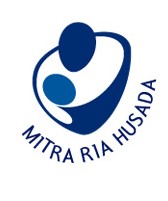 PROGRAM STUDI SARJANA TERAPAN KEBIDANANSEKOLAH TINGGI ILMU KESEHATAN MITRA RIA HUSADA TAHUN AKADEMIK 2022/2023 REGULERBlok merah=praktikum laboratorium SMHRJKoordinator Mata Kuliah:Bd. Perwita Sari, STr.Keb, M.KebPengajar:Dina Arihta T., SST., M.KMYulia Herawati, S.SiT, M.KMBd. Perwita Sari, STr.Keb, M.Keb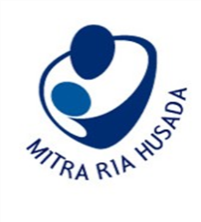 SEKOLAH TINGGI ILMU KESEHATAN MITRA RIA HUSADAPROGRAM STUDI SARJANA TERAPAN KEBIDANANSEKOLAH TINGGI ILMU KESEHATAN MITRA RIA HUSADAPROGRAM STUDI SARJANA TERAPAN KEBIDANANSEKOLAH TINGGI ILMU KESEHATAN MITRA RIA HUSADAPROGRAM STUDI SARJANA TERAPAN KEBIDANANSEKOLAH TINGGI ILMU KESEHATAN MITRA RIA HUSADAPROGRAM STUDI SARJANA TERAPAN KEBIDANANSEKOLAH TINGGI ILMU KESEHATAN MITRA RIA HUSADAPROGRAM STUDI SARJANA TERAPAN KEBIDANANSEKOLAH TINGGI ILMU KESEHATAN MITRA RIA HUSADAPROGRAM STUDI SARJANA TERAPAN KEBIDANANSEKOLAH TINGGI ILMU KESEHATAN MITRA RIA HUSADAPROGRAM STUDI SARJANA TERAPAN KEBIDANANSEKOLAH TINGGI ILMU KESEHATAN MITRA RIA HUSADAPROGRAM STUDI SARJANA TERAPAN KEBIDANANSEKOLAH TINGGI ILMU KESEHATAN MITRA RIA HUSADAPROGRAM STUDI SARJANA TERAPAN KEBIDANANRENCANA PEMBELAJARAN SEMESTERRENCANA PEMBELAJARAN SEMESTERRENCANA PEMBELAJARAN SEMESTERRENCANA PEMBELAJARAN SEMESTERRENCANA PEMBELAJARAN SEMESTERRENCANA PEMBELAJARAN SEMESTERRENCANA PEMBELAJARAN SEMESTERRENCANA PEMBELAJARAN SEMESTERRENCANA PEMBELAJARAN SEMESTERMata KuliahKodeKodeKodeKodeRumpun MKBOBOT (sks)BOBOT (sks)SEMESTERTgl PenyusunanAsuhan Kebidanan Pada Masa Neonatus, Bayi, Balita, Anak dan Pra SekolahBd.6.2.24.0Bd.6.2.24.0Bd.6.2.24.0Bd.6.2.24.0MK Asuhan Kebidanan Kehamilan, Asuhan Kebidanan Persalinan, 5 (K=2, S= 1 P= 2)5 (K=2, S= 1 P= 2)413 Maret 2023OTORISASIDosen pengembang RPSDosen pengembang RPSDosen pengembang RPSDosen pengembang RPSDosen pengembang RPSKoordinator RMKKoordinator RMKKoordinator RMKKa. Prodi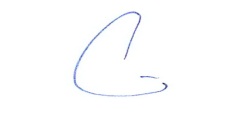 Nurulicha, SST,M.KebNIDN 0426028401Nurulicha, SST,M.KebNIDN 0426028401Nurulicha, SST,M.KebNIDN 0426028401Nurulicha, SST,M.KebNIDN 0426028401Nurulicha, SST,M.KebNIDN 0426028401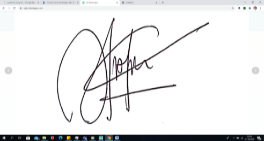 Bd. Perwitasari, STr.Keb, M.Keb NIDN 0311069302Bd. Perwitasari, STr.Keb, M.Keb NIDN 0311069302Bd. Perwitasari, STr.Keb, M.Keb NIDN 0311069302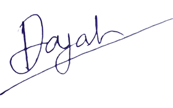 Dr. Nurhidayah, S.SiT, M.KMNIDN  0323057501Capaian Pembelajaran (CP)CPL - PRODICPL - PRODICPL - PRODICPL - PRODICapaian Pembelajaran (CP)S9Menunjukkan sikap bertanggungjawab atas pekerjaannya dalam memberikan pelayanan dan asuhan kebidanan secara mandiri;Menunjukkan sikap bertanggungjawab atas pekerjaannya dalam memberikan pelayanan dan asuhan kebidanan secara mandiri;Menunjukkan sikap bertanggungjawab atas pekerjaannya dalam memberikan pelayanan dan asuhan kebidanan secara mandiri;Menunjukkan sikap bertanggungjawab atas pekerjaannya dalam memberikan pelayanan dan asuhan kebidanan secara mandiri;Menunjukkan sikap bertanggungjawab atas pekerjaannya dalam memberikan pelayanan dan asuhan kebidanan secara mandiri;Menunjukkan sikap bertanggungjawab atas pekerjaannya dalam memberikan pelayanan dan asuhan kebidanan secara mandiri;Menunjukkan sikap bertanggungjawab atas pekerjaannya dalam memberikan pelayanan dan asuhan kebidanan secara mandiri;Menunjukkan sikap bertanggungjawab atas pekerjaannya dalam memberikan pelayanan dan asuhan kebidanan secara mandiri;Capaian Pembelajaran (CP)P14Menguasai konsep teoritis penelitian dan  evidence based practice dalam praktik kebidanan;Menguasai konsep teoritis penelitian dan  evidence based practice dalam praktik kebidanan;Menguasai konsep teoritis penelitian dan  evidence based practice dalam praktik kebidanan;Menguasai konsep teoritis penelitian dan  evidence based practice dalam praktik kebidanan;Menguasai konsep teoritis penelitian dan  evidence based practice dalam praktik kebidanan;Menguasai konsep teoritis penelitian dan  evidence based practice dalam praktik kebidanan;Menguasai konsep teoritis penelitian dan  evidence based practice dalam praktik kebidanan;Menguasai konsep teoritis penelitian dan  evidence based practice dalam praktik kebidanan;Capaian Pembelajaran (CP)KU1Mampu menerapkan pemikiran logis, kritis, sistematis, dan inovatif dalam konteks pengembangan atau implementasi ilmu pengetahuan dan teknologi yang memperhatikan dan menerapkan nilai humaniora yang sesuai dengan bidang keahliannya; Mampu menerapkan pemikiran logis, kritis, sistematis, dan inovatif dalam konteks pengembangan atau implementasi ilmu pengetahuan dan teknologi yang memperhatikan dan menerapkan nilai humaniora yang sesuai dengan bidang keahliannya; Mampu menerapkan pemikiran logis, kritis, sistematis, dan inovatif dalam konteks pengembangan atau implementasi ilmu pengetahuan dan teknologi yang memperhatikan dan menerapkan nilai humaniora yang sesuai dengan bidang keahliannya; Mampu menerapkan pemikiran logis, kritis, sistematis, dan inovatif dalam konteks pengembangan atau implementasi ilmu pengetahuan dan teknologi yang memperhatikan dan menerapkan nilai humaniora yang sesuai dengan bidang keahliannya; Mampu menerapkan pemikiran logis, kritis, sistematis, dan inovatif dalam konteks pengembangan atau implementasi ilmu pengetahuan dan teknologi yang memperhatikan dan menerapkan nilai humaniora yang sesuai dengan bidang keahliannya; Mampu menerapkan pemikiran logis, kritis, sistematis, dan inovatif dalam konteks pengembangan atau implementasi ilmu pengetahuan dan teknologi yang memperhatikan dan menerapkan nilai humaniora yang sesuai dengan bidang keahliannya; Mampu menerapkan pemikiran logis, kritis, sistematis, dan inovatif dalam konteks pengembangan atau implementasi ilmu pengetahuan dan teknologi yang memperhatikan dan menerapkan nilai humaniora yang sesuai dengan bidang keahliannya; Mampu menerapkan pemikiran logis, kritis, sistematis, dan inovatif dalam konteks pengembangan atau implementasi ilmu pengetahuan dan teknologi yang memperhatikan dan menerapkan nilai humaniora yang sesuai dengan bidang keahliannya; Capaian Pembelajaran (CP)KU2Mampu menunjukkan kinerja mandiri, bermutu, dan terukur; Mampu menunjukkan kinerja mandiri, bermutu, dan terukur; Mampu menunjukkan kinerja mandiri, bermutu, dan terukur; Mampu menunjukkan kinerja mandiri, bermutu, dan terukur; Mampu menunjukkan kinerja mandiri, bermutu, dan terukur; Mampu menunjukkan kinerja mandiri, bermutu, dan terukur; Mampu menunjukkan kinerja mandiri, bermutu, dan terukur; Mampu menunjukkan kinerja mandiri, bermutu, dan terukur; Capaian Pembelajaran (CP)KU5Mampu mengambil keputusan secara tepat dalam konteks penyelesaian masalah di bidang keahliannya, berdasarkan hasil analisis informasi dan data;Mampu mengambil keputusan secara tepat dalam konteks penyelesaian masalah di bidang keahliannya, berdasarkan hasil analisis informasi dan data;Mampu mengambil keputusan secara tepat dalam konteks penyelesaian masalah di bidang keahliannya, berdasarkan hasil analisis informasi dan data;Mampu mengambil keputusan secara tepat dalam konteks penyelesaian masalah di bidang keahliannya, berdasarkan hasil analisis informasi dan data;Mampu mengambil keputusan secara tepat dalam konteks penyelesaian masalah di bidang keahliannya, berdasarkan hasil analisis informasi dan data;Mampu mengambil keputusan secara tepat dalam konteks penyelesaian masalah di bidang keahliannya, berdasarkan hasil analisis informasi dan data;Mampu mengambil keputusan secara tepat dalam konteks penyelesaian masalah di bidang keahliannya, berdasarkan hasil analisis informasi dan data;Mampu mengambil keputusan secara tepat dalam konteks penyelesaian masalah di bidang keahliannya, berdasarkan hasil analisis informasi dan data;Capaian Pembelajaran (CP)KK1Mampu melakukan asuhan kebidanan dengan pendekatan  manajemen kebidanan pada masa pranikah dan prakonsepsi, kehamilan, persalinan dan bayi baru lahir, nifas, bayi, anak balita, anak usia prasekolah, kesehatan reproduksi (remaja, perempuan usia subur serta perimenenpause) serta pelayanan keluarga berencana dengan memanfaatkan IPTEK;Mampu melakukan asuhan kebidanan dengan pendekatan  manajemen kebidanan pada masa pranikah dan prakonsepsi, kehamilan, persalinan dan bayi baru lahir, nifas, bayi, anak balita, anak usia prasekolah, kesehatan reproduksi (remaja, perempuan usia subur serta perimenenpause) serta pelayanan keluarga berencana dengan memanfaatkan IPTEK;Mampu melakukan asuhan kebidanan dengan pendekatan  manajemen kebidanan pada masa pranikah dan prakonsepsi, kehamilan, persalinan dan bayi baru lahir, nifas, bayi, anak balita, anak usia prasekolah, kesehatan reproduksi (remaja, perempuan usia subur serta perimenenpause) serta pelayanan keluarga berencana dengan memanfaatkan IPTEK;Mampu melakukan asuhan kebidanan dengan pendekatan  manajemen kebidanan pada masa pranikah dan prakonsepsi, kehamilan, persalinan dan bayi baru lahir, nifas, bayi, anak balita, anak usia prasekolah, kesehatan reproduksi (remaja, perempuan usia subur serta perimenenpause) serta pelayanan keluarga berencana dengan memanfaatkan IPTEK;Mampu melakukan asuhan kebidanan dengan pendekatan  manajemen kebidanan pada masa pranikah dan prakonsepsi, kehamilan, persalinan dan bayi baru lahir, nifas, bayi, anak balita, anak usia prasekolah, kesehatan reproduksi (remaja, perempuan usia subur serta perimenenpause) serta pelayanan keluarga berencana dengan memanfaatkan IPTEK;Mampu melakukan asuhan kebidanan dengan pendekatan  manajemen kebidanan pada masa pranikah dan prakonsepsi, kehamilan, persalinan dan bayi baru lahir, nifas, bayi, anak balita, anak usia prasekolah, kesehatan reproduksi (remaja, perempuan usia subur serta perimenenpause) serta pelayanan keluarga berencana dengan memanfaatkan IPTEK;Mampu melakukan asuhan kebidanan dengan pendekatan  manajemen kebidanan pada masa pranikah dan prakonsepsi, kehamilan, persalinan dan bayi baru lahir, nifas, bayi, anak balita, anak usia prasekolah, kesehatan reproduksi (remaja, perempuan usia subur serta perimenenpause) serta pelayanan keluarga berencana dengan memanfaatkan IPTEK;Mampu melakukan asuhan kebidanan dengan pendekatan  manajemen kebidanan pada masa pranikah dan prakonsepsi, kehamilan, persalinan dan bayi baru lahir, nifas, bayi, anak balita, anak usia prasekolah, kesehatan reproduksi (remaja, perempuan usia subur serta perimenenpause) serta pelayanan keluarga berencana dengan memanfaatkan IPTEK;Capaian Pembelajaran (CP)CP-MKCP-MKCP-MKCapaian Pembelajaran (CP)M1M1Mahasiswa mampu menjelaskan konsep dasar kebutuhan asuhan kebidanan pada neonatus, bayi, balita dan anak pra sekolahMahasiswa mampu menjelaskan konsep dasar kebutuhan asuhan kebidanan pada neonatus, bayi, balita dan anak pra sekolahMahasiswa mampu menjelaskan konsep dasar kebutuhan asuhan kebidanan pada neonatus, bayi, balita dan anak pra sekolahMahasiswa mampu menjelaskan konsep dasar kebutuhan asuhan kebidanan pada neonatus, bayi, balita dan anak pra sekolahMahasiswa mampu menjelaskan konsep dasar kebutuhan asuhan kebidanan pada neonatus, bayi, balita dan anak pra sekolahMahasiswa mampu menjelaskan konsep dasar kebutuhan asuhan kebidanan pada neonatus, bayi, balita dan anak pra sekolahMahasiswa mampu menjelaskan konsep dasar kebutuhan asuhan kebidanan pada neonatus, bayi, balita dan anak pra sekolahCapaian Pembelajaran (CP)M2M2Mahasiswa mampu mampu menganalisis penyulit dan komplikasi pada neonatus, bayi, balita Mahasiswa mampu mampu menganalisis penyulit dan komplikasi pada neonatus, bayi, balita Mahasiswa mampu mampu menganalisis penyulit dan komplikasi pada neonatus, bayi, balita Mahasiswa mampu mampu menganalisis penyulit dan komplikasi pada neonatus, bayi, balita Mahasiswa mampu mampu menganalisis penyulit dan komplikasi pada neonatus, bayi, balita Mahasiswa mampu mampu menganalisis penyulit dan komplikasi pada neonatus, bayi, balita Mahasiswa mampu mampu menganalisis penyulit dan komplikasi pada neonatus, bayi, balita Capaian Pembelajaran (CP)M3M3Mahasiswa mampu mengaplikasikan manajemen terpadu balita sakitMahasiswa mampu mengaplikasikan manajemen terpadu balita sakitMahasiswa mampu mengaplikasikan manajemen terpadu balita sakitMahasiswa mampu mengaplikasikan manajemen terpadu balita sakitMahasiswa mampu mengaplikasikan manajemen terpadu balita sakitMahasiswa mampu mengaplikasikan manajemen terpadu balita sakitMahasiswa mampu mengaplikasikan manajemen terpadu balita sakitCapaian Pembelajaran (CP)M4M4Mahasiswa mampu menganalisis pertumbuhan dan perkembangan pada bayi, balita dan anak pra sekolahMahasiswa mampu menganalisis pertumbuhan dan perkembangan pada bayi, balita dan anak pra sekolahMahasiswa mampu menganalisis pertumbuhan dan perkembangan pada bayi, balita dan anak pra sekolahMahasiswa mampu menganalisis pertumbuhan dan perkembangan pada bayi, balita dan anak pra sekolahMahasiswa mampu menganalisis pertumbuhan dan perkembangan pada bayi, balita dan anak pra sekolahMahasiswa mampu menganalisis pertumbuhan dan perkembangan pada bayi, balita dan anak pra sekolahMahasiswa mampu menganalisis pertumbuhan dan perkembangan pada bayi, balita dan anak pra sekolahCapaian Pembelajaran (CP)SUB –CP MKSUB –CP MKSUB –CP MKSUB –CP MKSUB –CP MKSUB –CP MKSUB –CP MKSUB –CP MKSUB –CP MKCapaian Pembelajaran (CP)L1L1Menjelaskan ruang  lingkup asuhan neonatus, bayi dan anak   balitaMenjelaskan ruang  lingkup asuhan neonatus, bayi dan anak   balitaMenjelaskan ruang  lingkup asuhan neonatus, bayi dan anak   balitaMenjelaskan ruang  lingkup asuhan neonatus, bayi dan anak   balitaMenjelaskan ruang  lingkup asuhan neonatus, bayi dan anak   balitaMenjelaskan ruang  lingkup asuhan neonatus, bayi dan anak   balitaMenjelaskan ruang  lingkup asuhan neonatus, bayi dan anak   balitaCapaian Pembelajaran (CP)L2L2Menyebutkan konsep dasar Asuhan neonatus, bayi, balita dan Anak Prasekolah.Menyebutkan konsep dasar Asuhan neonatus, bayi, balita dan Anak Prasekolah.Menyebutkan konsep dasar Asuhan neonatus, bayi, balita dan Anak Prasekolah.Menyebutkan konsep dasar Asuhan neonatus, bayi, balita dan Anak Prasekolah.Menyebutkan konsep dasar Asuhan neonatus, bayi, balita dan Anak Prasekolah.Menyebutkan konsep dasar Asuhan neonatus, bayi, balita dan Anak Prasekolah.Menyebutkan konsep dasar Asuhan neonatus, bayi, balita dan Anak Prasekolah.Capaian Pembelajaran (CP)L3L3Menjelaskan kebutuhan dasar neonatus, bayi, balita dan anak prasekolah.Menjelaskan kebutuhan dasar neonatus, bayi, balita dan anak prasekolah.Menjelaskan kebutuhan dasar neonatus, bayi, balita dan anak prasekolah.Menjelaskan kebutuhan dasar neonatus, bayi, balita dan anak prasekolah.Menjelaskan kebutuhan dasar neonatus, bayi, balita dan anak prasekolah.Menjelaskan kebutuhan dasar neonatus, bayi, balita dan anak prasekolah.Menjelaskan kebutuhan dasar neonatus, bayi, balita dan anak prasekolah.Capaian Pembelajaran (CP)L4L4Mengidentifikasi kebutuhan imunisasi dasar pada bayi  baru lahir, bayi dan balitaMengidentifikasi kebutuhan imunisasi dasar pada bayi  baru lahir, bayi dan balitaMengidentifikasi kebutuhan imunisasi dasar pada bayi  baru lahir, bayi dan balitaMengidentifikasi kebutuhan imunisasi dasar pada bayi  baru lahir, bayi dan balitaMengidentifikasi kebutuhan imunisasi dasar pada bayi  baru lahir, bayi dan balitaMengidentifikasi kebutuhan imunisasi dasar pada bayi  baru lahir, bayi dan balitaMengidentifikasi kebutuhan imunisasi dasar pada bayi  baru lahir, bayi dan balitaCapaian Pembelajaran (CP)L5L5Menjelaskan konsep pendidikan PAUD (Pendidikan Anak Usia Dini)Menjelaskan konsep pendidikan PAUD (Pendidikan Anak Usia Dini)Menjelaskan konsep pendidikan PAUD (Pendidikan Anak Usia Dini)Menjelaskan konsep pendidikan PAUD (Pendidikan Anak Usia Dini)Menjelaskan konsep pendidikan PAUD (Pendidikan Anak Usia Dini)Menjelaskan konsep pendidikan PAUD (Pendidikan Anak Usia Dini)Menjelaskan konsep pendidikan PAUD (Pendidikan Anak Usia Dini)Capaian Pembelajaran (CP)L6L6Menguraikan penyulit dan komplikasi neonatus, bayi, balita dan anak pra sekolah. Menguraikan penyulit dan komplikasi neonatus, bayi, balita dan anak pra sekolah. Menguraikan penyulit dan komplikasi neonatus, bayi, balita dan anak pra sekolah. Menguraikan penyulit dan komplikasi neonatus, bayi, balita dan anak pra sekolah. Menguraikan penyulit dan komplikasi neonatus, bayi, balita dan anak pra sekolah. Menguraikan penyulit dan komplikasi neonatus, bayi, balita dan anak pra sekolah. Menguraikan penyulit dan komplikasi neonatus, bayi, balita dan anak pra sekolah. Capaian Pembelajaran (CP)L7L7Membedakan asuhan neonatus dan  bayi baru lahir dengan masalah yang lazim terjadi.Membedakan asuhan neonatus dan  bayi baru lahir dengan masalah yang lazim terjadi.Membedakan asuhan neonatus dan  bayi baru lahir dengan masalah yang lazim terjadi.Membedakan asuhan neonatus dan  bayi baru lahir dengan masalah yang lazim terjadi.Membedakan asuhan neonatus dan  bayi baru lahir dengan masalah yang lazim terjadi.Membedakan asuhan neonatus dan  bayi baru lahir dengan masalah yang lazim terjadi.Membedakan asuhan neonatus dan  bayi baru lahir dengan masalah yang lazim terjadi.Capaian Pembelajaran (CP)L8L8Menjelaskan asuhan neonatus dengan kelainan bawaan dan penatalaksanaannyaMenjelaskan asuhan neonatus dengan kelainan bawaan dan penatalaksanaannyaMenjelaskan asuhan neonatus dengan kelainan bawaan dan penatalaksanaannyaMenjelaskan asuhan neonatus dengan kelainan bawaan dan penatalaksanaannyaMenjelaskan asuhan neonatus dengan kelainan bawaan dan penatalaksanaannyaMenjelaskan asuhan neonatus dengan kelainan bawaan dan penatalaksanaannyaMenjelaskan asuhan neonatus dengan kelainan bawaan dan penatalaksanaannyaCapaian Pembelajaran (CP)L9L9Mengkategorikan  neonatus risiko tinggi dan penatalaksanaannya Mengkategorikan  neonatus risiko tinggi dan penatalaksanaannya Mengkategorikan  neonatus risiko tinggi dan penatalaksanaannya Mengkategorikan  neonatus risiko tinggi dan penatalaksanaannya Mengkategorikan  neonatus risiko tinggi dan penatalaksanaannya Mengkategorikan  neonatus risiko tinggi dan penatalaksanaannya Mengkategorikan  neonatus risiko tinggi dan penatalaksanaannya Capaian Pembelajaran (CP)L10L10Menjelaskan sistem rujukan pada kasus Neonatus, Bayi, Balita, Anak Para sekolah dan Pendokumentasian  asuhan kebidanan  Menjelaskan sistem rujukan pada kasus Neonatus, Bayi, Balita, Anak Para sekolah dan Pendokumentasian  asuhan kebidanan  Menjelaskan sistem rujukan pada kasus Neonatus, Bayi, Balita, Anak Para sekolah dan Pendokumentasian  asuhan kebidanan  Menjelaskan sistem rujukan pada kasus Neonatus, Bayi, Balita, Anak Para sekolah dan Pendokumentasian  asuhan kebidanan  Menjelaskan sistem rujukan pada kasus Neonatus, Bayi, Balita, Anak Para sekolah dan Pendokumentasian  asuhan kebidanan  Menjelaskan sistem rujukan pada kasus Neonatus, Bayi, Balita, Anak Para sekolah dan Pendokumentasian  asuhan kebidanan  Menjelaskan sistem rujukan pada kasus Neonatus, Bayi, Balita, Anak Para sekolah dan Pendokumentasian  asuhan kebidanan  Capaian Pembelajaran (CP)L11L11Menerapkan  asuhan manajemen terpadu balita sakit (MTBS)Menerapkan  asuhan manajemen terpadu balita sakit (MTBS)Menerapkan  asuhan manajemen terpadu balita sakit (MTBS)Menerapkan  asuhan manajemen terpadu balita sakit (MTBS)Menerapkan  asuhan manajemen terpadu balita sakit (MTBS)Menerapkan  asuhan manajemen terpadu balita sakit (MTBS)Menerapkan  asuhan manajemen terpadu balita sakit (MTBS)Capaian Pembelajaran (CP)L12L12Menentukan asuhan terpadu Manajemen terpadu balita muda (MTBM)Menentukan asuhan terpadu Manajemen terpadu balita muda (MTBM)Menentukan asuhan terpadu Manajemen terpadu balita muda (MTBM)Menentukan asuhan terpadu Manajemen terpadu balita muda (MTBM)Menentukan asuhan terpadu Manajemen terpadu balita muda (MTBM)Menentukan asuhan terpadu Manajemen terpadu balita muda (MTBM)Menentukan asuhan terpadu Manajemen terpadu balita muda (MTBM)Capaian Pembelajaran (CP)L13L13Menganalisis pertumbuhan dan perkembangan bayi, balita dan anak pra sekolahMenganalisis pertumbuhan dan perkembangan bayi, balita dan anak pra sekolahMenganalisis pertumbuhan dan perkembangan bayi, balita dan anak pra sekolahMenganalisis pertumbuhan dan perkembangan bayi, balita dan anak pra sekolahMenganalisis pertumbuhan dan perkembangan bayi, balita dan anak pra sekolahMenganalisis pertumbuhan dan perkembangan bayi, balita dan anak pra sekolahMenganalisis pertumbuhan dan perkembangan bayi, balita dan anak pra sekolahCapaian Pembelajaran (CP)L14L14Mendiagnosis deteksi dini tumbuh kembang pada bayi, Balita dan Anak Pra sekolahMendiagnosis deteksi dini tumbuh kembang pada bayi, Balita dan Anak Pra sekolahMendiagnosis deteksi dini tumbuh kembang pada bayi, Balita dan Anak Pra sekolahMendiagnosis deteksi dini tumbuh kembang pada bayi, Balita dan Anak Pra sekolahMendiagnosis deteksi dini tumbuh kembang pada bayi, Balita dan Anak Pra sekolahMendiagnosis deteksi dini tumbuh kembang pada bayi, Balita dan Anak Pra sekolahMendiagnosis deteksi dini tumbuh kembang pada bayi, Balita dan Anak Pra sekolahDeskripsi Singkat MKPada mata kuliah ini mahasiswa belajar tentang asuhan kebidanan pada  neonatus, bayi,  balita dan Anak Prasekoah dengan pendekatan manajemen kebidanan di dasari konsep, sikap dan keterampilan sesuai dengan kewenangannya Pada mata kuliah ini mahasiswa belajar tentang asuhan kebidanan pada  neonatus, bayi,  balita dan Anak Prasekoah dengan pendekatan manajemen kebidanan di dasari konsep, sikap dan keterampilan sesuai dengan kewenangannya Pada mata kuliah ini mahasiswa belajar tentang asuhan kebidanan pada  neonatus, bayi,  balita dan Anak Prasekoah dengan pendekatan manajemen kebidanan di dasari konsep, sikap dan keterampilan sesuai dengan kewenangannya Pada mata kuliah ini mahasiswa belajar tentang asuhan kebidanan pada  neonatus, bayi,  balita dan Anak Prasekoah dengan pendekatan manajemen kebidanan di dasari konsep, sikap dan keterampilan sesuai dengan kewenangannya Pada mata kuliah ini mahasiswa belajar tentang asuhan kebidanan pada  neonatus, bayi,  balita dan Anak Prasekoah dengan pendekatan manajemen kebidanan di dasari konsep, sikap dan keterampilan sesuai dengan kewenangannya Pada mata kuliah ini mahasiswa belajar tentang asuhan kebidanan pada  neonatus, bayi,  balita dan Anak Prasekoah dengan pendekatan manajemen kebidanan di dasari konsep, sikap dan keterampilan sesuai dengan kewenangannya Pada mata kuliah ini mahasiswa belajar tentang asuhan kebidanan pada  neonatus, bayi,  balita dan Anak Prasekoah dengan pendekatan manajemen kebidanan di dasari konsep, sikap dan keterampilan sesuai dengan kewenangannya Pada mata kuliah ini mahasiswa belajar tentang asuhan kebidanan pada  neonatus, bayi,  balita dan Anak Prasekoah dengan pendekatan manajemen kebidanan di dasari konsep, sikap dan keterampilan sesuai dengan kewenangannya Pada mata kuliah ini mahasiswa belajar tentang asuhan kebidanan pada  neonatus, bayi,  balita dan Anak Prasekoah dengan pendekatan manajemen kebidanan di dasari konsep, sikap dan keterampilan sesuai dengan kewenangannya Materi pembelajaran/ Pokok BahasanRuang lingkup Asuhan neonatus,bayi dan balita, Konsep Perubahan Fisiologis pada BBL.Konsep dasar neonatus, Pengkajian pada neonatus, Bayi, Balita dan Anak prasekolah, Pencegahan Infeksi, Rawat gabung, Anticipatory Guindance, Konsep bermain.Kebutuhan Dasar neonatus, bayi, balita dan anak prasekolah , Asah : kebutuhan stimulasi, Asih : kasih sayang, rasa aman, harga diri., Asuh : Pola tidur pada bayi dan balita, pola eliminasi urin (BAK) pada bayi, pemberian ASI, pemberian makanan pendamping ASI.(MP-ASI), kebutuhan gizi bayi, balita dan anak pra sekolah.Konsep tumbuh kembang bayi dan balita, pertumbuhanKonsep SDIDTK, Deteksi dini penyimpangan pertumbuhan, Penilaian perkembangan : KPSP, Deteksi dini penyimpangan perkembangan anak, Deteksi dini penyimpangan mental emosional, Intervensi dan rujukan dini penyimpangan tumbuh kembang anak.Konsep deteksi tumbuh kembang pada bayi, Balita dan Anak Pra sekolah, pertumbuhan konsep SDIDTK, Deteksi dini penyimpangan pertumbuhan, Penilaian perkembangan : KPSP, Deteksi dini penyimpangan perkembangan anak, Deteksi dini penyimpangan mental emosional, Intervensi dan rujukan dini penyimpangan tumbuh kembang anak.Deteksi dini penyulit dan komplikasi neonatus,bayi dan balita, Bercak Mongol, Hemangioma, Muntah dan Gumoh, Ikterik, Oral trush, Diare, Osbtipasi, Infeksi, Bayi meninggal mendadak, Diaper rush, Seborrhea, Bisulan, Milliariasis.Asuhan pada neonatus dan bayi baru lahir dengan masalah yang lazim terjadi, Asuhan Neonatus dengan jejas persalinan Caput Suksedaneum, Caphalhematoma, Trauma pada flexus brachial, Fraktur klavikula dan fraktur humerusNeonatus dengan kelainan bawaan dan penatalaksanaanya, Labioskizis dan labiopalatoskizi, Atresia Esophagus, Atresia rekti dan anus, Hirscprung, Obstruksi billiaris, Omfalokel, Hernia Diafraghmatika, Atresia duodeni, oesophagus, Meningokel, ensefalokel, Hodrosefalus, Fimosis, Hipospadia, Kelainan metabolic dan endokrin, Dukungan orang tua selama proses kehilangan (kematian janin, kelainan kongenital, kematian neonatal)Asuhan kebidanan  neonatus resiko tinggi : BBLR, Asfiksia Neonatorum, Sindrom gangguan pernafasan, Ikterus, Perdarahan tali pusat, Kejang, Hypotermi, Hipertermia, Hipoglikemia, Hipoglikemia, Tetanus Neonatorum, Lahir dari ibu menderita HIV dan AIDSImunisasi bayi dan balita :Imunisasi Dasar dan Imunisasi UlangMTBM dan MTBSKonsep Pendidikan Anak Usia Dini Pijat Bayi dan MemandikanMelakukan pendokumentasian asuhan pada neonatus ,bayi dan balitaRuang lingkup Asuhan neonatus,bayi dan balita, Konsep Perubahan Fisiologis pada BBL.Konsep dasar neonatus, Pengkajian pada neonatus, Bayi, Balita dan Anak prasekolah, Pencegahan Infeksi, Rawat gabung, Anticipatory Guindance, Konsep bermain.Kebutuhan Dasar neonatus, bayi, balita dan anak prasekolah , Asah : kebutuhan stimulasi, Asih : kasih sayang, rasa aman, harga diri., Asuh : Pola tidur pada bayi dan balita, pola eliminasi urin (BAK) pada bayi, pemberian ASI, pemberian makanan pendamping ASI.(MP-ASI), kebutuhan gizi bayi, balita dan anak pra sekolah.Konsep tumbuh kembang bayi dan balita, pertumbuhanKonsep SDIDTK, Deteksi dini penyimpangan pertumbuhan, Penilaian perkembangan : KPSP, Deteksi dini penyimpangan perkembangan anak, Deteksi dini penyimpangan mental emosional, Intervensi dan rujukan dini penyimpangan tumbuh kembang anak.Konsep deteksi tumbuh kembang pada bayi, Balita dan Anak Pra sekolah, pertumbuhan konsep SDIDTK, Deteksi dini penyimpangan pertumbuhan, Penilaian perkembangan : KPSP, Deteksi dini penyimpangan perkembangan anak, Deteksi dini penyimpangan mental emosional, Intervensi dan rujukan dini penyimpangan tumbuh kembang anak.Deteksi dini penyulit dan komplikasi neonatus,bayi dan balita, Bercak Mongol, Hemangioma, Muntah dan Gumoh, Ikterik, Oral trush, Diare, Osbtipasi, Infeksi, Bayi meninggal mendadak, Diaper rush, Seborrhea, Bisulan, Milliariasis.Asuhan pada neonatus dan bayi baru lahir dengan masalah yang lazim terjadi, Asuhan Neonatus dengan jejas persalinan Caput Suksedaneum, Caphalhematoma, Trauma pada flexus brachial, Fraktur klavikula dan fraktur humerusNeonatus dengan kelainan bawaan dan penatalaksanaanya, Labioskizis dan labiopalatoskizi, Atresia Esophagus, Atresia rekti dan anus, Hirscprung, Obstruksi billiaris, Omfalokel, Hernia Diafraghmatika, Atresia duodeni, oesophagus, Meningokel, ensefalokel, Hodrosefalus, Fimosis, Hipospadia, Kelainan metabolic dan endokrin, Dukungan orang tua selama proses kehilangan (kematian janin, kelainan kongenital, kematian neonatal)Asuhan kebidanan  neonatus resiko tinggi : BBLR, Asfiksia Neonatorum, Sindrom gangguan pernafasan, Ikterus, Perdarahan tali pusat, Kejang, Hypotermi, Hipertermia, Hipoglikemia, Hipoglikemia, Tetanus Neonatorum, Lahir dari ibu menderita HIV dan AIDSImunisasi bayi dan balita :Imunisasi Dasar dan Imunisasi UlangMTBM dan MTBSKonsep Pendidikan Anak Usia Dini Pijat Bayi dan MemandikanMelakukan pendokumentasian asuhan pada neonatus ,bayi dan balitaRuang lingkup Asuhan neonatus,bayi dan balita, Konsep Perubahan Fisiologis pada BBL.Konsep dasar neonatus, Pengkajian pada neonatus, Bayi, Balita dan Anak prasekolah, Pencegahan Infeksi, Rawat gabung, Anticipatory Guindance, Konsep bermain.Kebutuhan Dasar neonatus, bayi, balita dan anak prasekolah , Asah : kebutuhan stimulasi, Asih : kasih sayang, rasa aman, harga diri., Asuh : Pola tidur pada bayi dan balita, pola eliminasi urin (BAK) pada bayi, pemberian ASI, pemberian makanan pendamping ASI.(MP-ASI), kebutuhan gizi bayi, balita dan anak pra sekolah.Konsep tumbuh kembang bayi dan balita, pertumbuhanKonsep SDIDTK, Deteksi dini penyimpangan pertumbuhan, Penilaian perkembangan : KPSP, Deteksi dini penyimpangan perkembangan anak, Deteksi dini penyimpangan mental emosional, Intervensi dan rujukan dini penyimpangan tumbuh kembang anak.Konsep deteksi tumbuh kembang pada bayi, Balita dan Anak Pra sekolah, pertumbuhan konsep SDIDTK, Deteksi dini penyimpangan pertumbuhan, Penilaian perkembangan : KPSP, Deteksi dini penyimpangan perkembangan anak, Deteksi dini penyimpangan mental emosional, Intervensi dan rujukan dini penyimpangan tumbuh kembang anak.Deteksi dini penyulit dan komplikasi neonatus,bayi dan balita, Bercak Mongol, Hemangioma, Muntah dan Gumoh, Ikterik, Oral trush, Diare, Osbtipasi, Infeksi, Bayi meninggal mendadak, Diaper rush, Seborrhea, Bisulan, Milliariasis.Asuhan pada neonatus dan bayi baru lahir dengan masalah yang lazim terjadi, Asuhan Neonatus dengan jejas persalinan Caput Suksedaneum, Caphalhematoma, Trauma pada flexus brachial, Fraktur klavikula dan fraktur humerusNeonatus dengan kelainan bawaan dan penatalaksanaanya, Labioskizis dan labiopalatoskizi, Atresia Esophagus, Atresia rekti dan anus, Hirscprung, Obstruksi billiaris, Omfalokel, Hernia Diafraghmatika, Atresia duodeni, oesophagus, Meningokel, ensefalokel, Hodrosefalus, Fimosis, Hipospadia, Kelainan metabolic dan endokrin, Dukungan orang tua selama proses kehilangan (kematian janin, kelainan kongenital, kematian neonatal)Asuhan kebidanan  neonatus resiko tinggi : BBLR, Asfiksia Neonatorum, Sindrom gangguan pernafasan, Ikterus, Perdarahan tali pusat, Kejang, Hypotermi, Hipertermia, Hipoglikemia, Hipoglikemia, Tetanus Neonatorum, Lahir dari ibu menderita HIV dan AIDSImunisasi bayi dan balita :Imunisasi Dasar dan Imunisasi UlangMTBM dan MTBSKonsep Pendidikan Anak Usia Dini Pijat Bayi dan MemandikanMelakukan pendokumentasian asuhan pada neonatus ,bayi dan balitaRuang lingkup Asuhan neonatus,bayi dan balita, Konsep Perubahan Fisiologis pada BBL.Konsep dasar neonatus, Pengkajian pada neonatus, Bayi, Balita dan Anak prasekolah, Pencegahan Infeksi, Rawat gabung, Anticipatory Guindance, Konsep bermain.Kebutuhan Dasar neonatus, bayi, balita dan anak prasekolah , Asah : kebutuhan stimulasi, Asih : kasih sayang, rasa aman, harga diri., Asuh : Pola tidur pada bayi dan balita, pola eliminasi urin (BAK) pada bayi, pemberian ASI, pemberian makanan pendamping ASI.(MP-ASI), kebutuhan gizi bayi, balita dan anak pra sekolah.Konsep tumbuh kembang bayi dan balita, pertumbuhanKonsep SDIDTK, Deteksi dini penyimpangan pertumbuhan, Penilaian perkembangan : KPSP, Deteksi dini penyimpangan perkembangan anak, Deteksi dini penyimpangan mental emosional, Intervensi dan rujukan dini penyimpangan tumbuh kembang anak.Konsep deteksi tumbuh kembang pada bayi, Balita dan Anak Pra sekolah, pertumbuhan konsep SDIDTK, Deteksi dini penyimpangan pertumbuhan, Penilaian perkembangan : KPSP, Deteksi dini penyimpangan perkembangan anak, Deteksi dini penyimpangan mental emosional, Intervensi dan rujukan dini penyimpangan tumbuh kembang anak.Deteksi dini penyulit dan komplikasi neonatus,bayi dan balita, Bercak Mongol, Hemangioma, Muntah dan Gumoh, Ikterik, Oral trush, Diare, Osbtipasi, Infeksi, Bayi meninggal mendadak, Diaper rush, Seborrhea, Bisulan, Milliariasis.Asuhan pada neonatus dan bayi baru lahir dengan masalah yang lazim terjadi, Asuhan Neonatus dengan jejas persalinan Caput Suksedaneum, Caphalhematoma, Trauma pada flexus brachial, Fraktur klavikula dan fraktur humerusNeonatus dengan kelainan bawaan dan penatalaksanaanya, Labioskizis dan labiopalatoskizi, Atresia Esophagus, Atresia rekti dan anus, Hirscprung, Obstruksi billiaris, Omfalokel, Hernia Diafraghmatika, Atresia duodeni, oesophagus, Meningokel, ensefalokel, Hodrosefalus, Fimosis, Hipospadia, Kelainan metabolic dan endokrin, Dukungan orang tua selama proses kehilangan (kematian janin, kelainan kongenital, kematian neonatal)Asuhan kebidanan  neonatus resiko tinggi : BBLR, Asfiksia Neonatorum, Sindrom gangguan pernafasan, Ikterus, Perdarahan tali pusat, Kejang, Hypotermi, Hipertermia, Hipoglikemia, Hipoglikemia, Tetanus Neonatorum, Lahir dari ibu menderita HIV dan AIDSImunisasi bayi dan balita :Imunisasi Dasar dan Imunisasi UlangMTBM dan MTBSKonsep Pendidikan Anak Usia Dini Pijat Bayi dan MemandikanMelakukan pendokumentasian asuhan pada neonatus ,bayi dan balitaRuang lingkup Asuhan neonatus,bayi dan balita, Konsep Perubahan Fisiologis pada BBL.Konsep dasar neonatus, Pengkajian pada neonatus, Bayi, Balita dan Anak prasekolah, Pencegahan Infeksi, Rawat gabung, Anticipatory Guindance, Konsep bermain.Kebutuhan Dasar neonatus, bayi, balita dan anak prasekolah , Asah : kebutuhan stimulasi, Asih : kasih sayang, rasa aman, harga diri., Asuh : Pola tidur pada bayi dan balita, pola eliminasi urin (BAK) pada bayi, pemberian ASI, pemberian makanan pendamping ASI.(MP-ASI), kebutuhan gizi bayi, balita dan anak pra sekolah.Konsep tumbuh kembang bayi dan balita, pertumbuhanKonsep SDIDTK, Deteksi dini penyimpangan pertumbuhan, Penilaian perkembangan : KPSP, Deteksi dini penyimpangan perkembangan anak, Deteksi dini penyimpangan mental emosional, Intervensi dan rujukan dini penyimpangan tumbuh kembang anak.Konsep deteksi tumbuh kembang pada bayi, Balita dan Anak Pra sekolah, pertumbuhan konsep SDIDTK, Deteksi dini penyimpangan pertumbuhan, Penilaian perkembangan : KPSP, Deteksi dini penyimpangan perkembangan anak, Deteksi dini penyimpangan mental emosional, Intervensi dan rujukan dini penyimpangan tumbuh kembang anak.Deteksi dini penyulit dan komplikasi neonatus,bayi dan balita, Bercak Mongol, Hemangioma, Muntah dan Gumoh, Ikterik, Oral trush, Diare, Osbtipasi, Infeksi, Bayi meninggal mendadak, Diaper rush, Seborrhea, Bisulan, Milliariasis.Asuhan pada neonatus dan bayi baru lahir dengan masalah yang lazim terjadi, Asuhan Neonatus dengan jejas persalinan Caput Suksedaneum, Caphalhematoma, Trauma pada flexus brachial, Fraktur klavikula dan fraktur humerusNeonatus dengan kelainan bawaan dan penatalaksanaanya, Labioskizis dan labiopalatoskizi, Atresia Esophagus, Atresia rekti dan anus, Hirscprung, Obstruksi billiaris, Omfalokel, Hernia Diafraghmatika, Atresia duodeni, oesophagus, Meningokel, ensefalokel, Hodrosefalus, Fimosis, Hipospadia, Kelainan metabolic dan endokrin, Dukungan orang tua selama proses kehilangan (kematian janin, kelainan kongenital, kematian neonatal)Asuhan kebidanan  neonatus resiko tinggi : BBLR, Asfiksia Neonatorum, Sindrom gangguan pernafasan, Ikterus, Perdarahan tali pusat, Kejang, Hypotermi, Hipertermia, Hipoglikemia, Hipoglikemia, Tetanus Neonatorum, Lahir dari ibu menderita HIV dan AIDSImunisasi bayi dan balita :Imunisasi Dasar dan Imunisasi UlangMTBM dan MTBSKonsep Pendidikan Anak Usia Dini Pijat Bayi dan MemandikanMelakukan pendokumentasian asuhan pada neonatus ,bayi dan balitaRuang lingkup Asuhan neonatus,bayi dan balita, Konsep Perubahan Fisiologis pada BBL.Konsep dasar neonatus, Pengkajian pada neonatus, Bayi, Balita dan Anak prasekolah, Pencegahan Infeksi, Rawat gabung, Anticipatory Guindance, Konsep bermain.Kebutuhan Dasar neonatus, bayi, balita dan anak prasekolah , Asah : kebutuhan stimulasi, Asih : kasih sayang, rasa aman, harga diri., Asuh : Pola tidur pada bayi dan balita, pola eliminasi urin (BAK) pada bayi, pemberian ASI, pemberian makanan pendamping ASI.(MP-ASI), kebutuhan gizi bayi, balita dan anak pra sekolah.Konsep tumbuh kembang bayi dan balita, pertumbuhanKonsep SDIDTK, Deteksi dini penyimpangan pertumbuhan, Penilaian perkembangan : KPSP, Deteksi dini penyimpangan perkembangan anak, Deteksi dini penyimpangan mental emosional, Intervensi dan rujukan dini penyimpangan tumbuh kembang anak.Konsep deteksi tumbuh kembang pada bayi, Balita dan Anak Pra sekolah, pertumbuhan konsep SDIDTK, Deteksi dini penyimpangan pertumbuhan, Penilaian perkembangan : KPSP, Deteksi dini penyimpangan perkembangan anak, Deteksi dini penyimpangan mental emosional, Intervensi dan rujukan dini penyimpangan tumbuh kembang anak.Deteksi dini penyulit dan komplikasi neonatus,bayi dan balita, Bercak Mongol, Hemangioma, Muntah dan Gumoh, Ikterik, Oral trush, Diare, Osbtipasi, Infeksi, Bayi meninggal mendadak, Diaper rush, Seborrhea, Bisulan, Milliariasis.Asuhan pada neonatus dan bayi baru lahir dengan masalah yang lazim terjadi, Asuhan Neonatus dengan jejas persalinan Caput Suksedaneum, Caphalhematoma, Trauma pada flexus brachial, Fraktur klavikula dan fraktur humerusNeonatus dengan kelainan bawaan dan penatalaksanaanya, Labioskizis dan labiopalatoskizi, Atresia Esophagus, Atresia rekti dan anus, Hirscprung, Obstruksi billiaris, Omfalokel, Hernia Diafraghmatika, Atresia duodeni, oesophagus, Meningokel, ensefalokel, Hodrosefalus, Fimosis, Hipospadia, Kelainan metabolic dan endokrin, Dukungan orang tua selama proses kehilangan (kematian janin, kelainan kongenital, kematian neonatal)Asuhan kebidanan  neonatus resiko tinggi : BBLR, Asfiksia Neonatorum, Sindrom gangguan pernafasan, Ikterus, Perdarahan tali pusat, Kejang, Hypotermi, Hipertermia, Hipoglikemia, Hipoglikemia, Tetanus Neonatorum, Lahir dari ibu menderita HIV dan AIDSImunisasi bayi dan balita :Imunisasi Dasar dan Imunisasi UlangMTBM dan MTBSKonsep Pendidikan Anak Usia Dini Pijat Bayi dan MemandikanMelakukan pendokumentasian asuhan pada neonatus ,bayi dan balitaRuang lingkup Asuhan neonatus,bayi dan balita, Konsep Perubahan Fisiologis pada BBL.Konsep dasar neonatus, Pengkajian pada neonatus, Bayi, Balita dan Anak prasekolah, Pencegahan Infeksi, Rawat gabung, Anticipatory Guindance, Konsep bermain.Kebutuhan Dasar neonatus, bayi, balita dan anak prasekolah , Asah : kebutuhan stimulasi, Asih : kasih sayang, rasa aman, harga diri., Asuh : Pola tidur pada bayi dan balita, pola eliminasi urin (BAK) pada bayi, pemberian ASI, pemberian makanan pendamping ASI.(MP-ASI), kebutuhan gizi bayi, balita dan anak pra sekolah.Konsep tumbuh kembang bayi dan balita, pertumbuhanKonsep SDIDTK, Deteksi dini penyimpangan pertumbuhan, Penilaian perkembangan : KPSP, Deteksi dini penyimpangan perkembangan anak, Deteksi dini penyimpangan mental emosional, Intervensi dan rujukan dini penyimpangan tumbuh kembang anak.Konsep deteksi tumbuh kembang pada bayi, Balita dan Anak Pra sekolah, pertumbuhan konsep SDIDTK, Deteksi dini penyimpangan pertumbuhan, Penilaian perkembangan : KPSP, Deteksi dini penyimpangan perkembangan anak, Deteksi dini penyimpangan mental emosional, Intervensi dan rujukan dini penyimpangan tumbuh kembang anak.Deteksi dini penyulit dan komplikasi neonatus,bayi dan balita, Bercak Mongol, Hemangioma, Muntah dan Gumoh, Ikterik, Oral trush, Diare, Osbtipasi, Infeksi, Bayi meninggal mendadak, Diaper rush, Seborrhea, Bisulan, Milliariasis.Asuhan pada neonatus dan bayi baru lahir dengan masalah yang lazim terjadi, Asuhan Neonatus dengan jejas persalinan Caput Suksedaneum, Caphalhematoma, Trauma pada flexus brachial, Fraktur klavikula dan fraktur humerusNeonatus dengan kelainan bawaan dan penatalaksanaanya, Labioskizis dan labiopalatoskizi, Atresia Esophagus, Atresia rekti dan anus, Hirscprung, Obstruksi billiaris, Omfalokel, Hernia Diafraghmatika, Atresia duodeni, oesophagus, Meningokel, ensefalokel, Hodrosefalus, Fimosis, Hipospadia, Kelainan metabolic dan endokrin, Dukungan orang tua selama proses kehilangan (kematian janin, kelainan kongenital, kematian neonatal)Asuhan kebidanan  neonatus resiko tinggi : BBLR, Asfiksia Neonatorum, Sindrom gangguan pernafasan, Ikterus, Perdarahan tali pusat, Kejang, Hypotermi, Hipertermia, Hipoglikemia, Hipoglikemia, Tetanus Neonatorum, Lahir dari ibu menderita HIV dan AIDSImunisasi bayi dan balita :Imunisasi Dasar dan Imunisasi UlangMTBM dan MTBSKonsep Pendidikan Anak Usia Dini Pijat Bayi dan MemandikanMelakukan pendokumentasian asuhan pada neonatus ,bayi dan balitaRuang lingkup Asuhan neonatus,bayi dan balita, Konsep Perubahan Fisiologis pada BBL.Konsep dasar neonatus, Pengkajian pada neonatus, Bayi, Balita dan Anak prasekolah, Pencegahan Infeksi, Rawat gabung, Anticipatory Guindance, Konsep bermain.Kebutuhan Dasar neonatus, bayi, balita dan anak prasekolah , Asah : kebutuhan stimulasi, Asih : kasih sayang, rasa aman, harga diri., Asuh : Pola tidur pada bayi dan balita, pola eliminasi urin (BAK) pada bayi, pemberian ASI, pemberian makanan pendamping ASI.(MP-ASI), kebutuhan gizi bayi, balita dan anak pra sekolah.Konsep tumbuh kembang bayi dan balita, pertumbuhanKonsep SDIDTK, Deteksi dini penyimpangan pertumbuhan, Penilaian perkembangan : KPSP, Deteksi dini penyimpangan perkembangan anak, Deteksi dini penyimpangan mental emosional, Intervensi dan rujukan dini penyimpangan tumbuh kembang anak.Konsep deteksi tumbuh kembang pada bayi, Balita dan Anak Pra sekolah, pertumbuhan konsep SDIDTK, Deteksi dini penyimpangan pertumbuhan, Penilaian perkembangan : KPSP, Deteksi dini penyimpangan perkembangan anak, Deteksi dini penyimpangan mental emosional, Intervensi dan rujukan dini penyimpangan tumbuh kembang anak.Deteksi dini penyulit dan komplikasi neonatus,bayi dan balita, Bercak Mongol, Hemangioma, Muntah dan Gumoh, Ikterik, Oral trush, Diare, Osbtipasi, Infeksi, Bayi meninggal mendadak, Diaper rush, Seborrhea, Bisulan, Milliariasis.Asuhan pada neonatus dan bayi baru lahir dengan masalah yang lazim terjadi, Asuhan Neonatus dengan jejas persalinan Caput Suksedaneum, Caphalhematoma, Trauma pada flexus brachial, Fraktur klavikula dan fraktur humerusNeonatus dengan kelainan bawaan dan penatalaksanaanya, Labioskizis dan labiopalatoskizi, Atresia Esophagus, Atresia rekti dan anus, Hirscprung, Obstruksi billiaris, Omfalokel, Hernia Diafraghmatika, Atresia duodeni, oesophagus, Meningokel, ensefalokel, Hodrosefalus, Fimosis, Hipospadia, Kelainan metabolic dan endokrin, Dukungan orang tua selama proses kehilangan (kematian janin, kelainan kongenital, kematian neonatal)Asuhan kebidanan  neonatus resiko tinggi : BBLR, Asfiksia Neonatorum, Sindrom gangguan pernafasan, Ikterus, Perdarahan tali pusat, Kejang, Hypotermi, Hipertermia, Hipoglikemia, Hipoglikemia, Tetanus Neonatorum, Lahir dari ibu menderita HIV dan AIDSImunisasi bayi dan balita :Imunisasi Dasar dan Imunisasi UlangMTBM dan MTBSKonsep Pendidikan Anak Usia Dini Pijat Bayi dan MemandikanMelakukan pendokumentasian asuhan pada neonatus ,bayi dan balitaRuang lingkup Asuhan neonatus,bayi dan balita, Konsep Perubahan Fisiologis pada BBL.Konsep dasar neonatus, Pengkajian pada neonatus, Bayi, Balita dan Anak prasekolah, Pencegahan Infeksi, Rawat gabung, Anticipatory Guindance, Konsep bermain.Kebutuhan Dasar neonatus, bayi, balita dan anak prasekolah , Asah : kebutuhan stimulasi, Asih : kasih sayang, rasa aman, harga diri., Asuh : Pola tidur pada bayi dan balita, pola eliminasi urin (BAK) pada bayi, pemberian ASI, pemberian makanan pendamping ASI.(MP-ASI), kebutuhan gizi bayi, balita dan anak pra sekolah.Konsep tumbuh kembang bayi dan balita, pertumbuhanKonsep SDIDTK, Deteksi dini penyimpangan pertumbuhan, Penilaian perkembangan : KPSP, Deteksi dini penyimpangan perkembangan anak, Deteksi dini penyimpangan mental emosional, Intervensi dan rujukan dini penyimpangan tumbuh kembang anak.Konsep deteksi tumbuh kembang pada bayi, Balita dan Anak Pra sekolah, pertumbuhan konsep SDIDTK, Deteksi dini penyimpangan pertumbuhan, Penilaian perkembangan : KPSP, Deteksi dini penyimpangan perkembangan anak, Deteksi dini penyimpangan mental emosional, Intervensi dan rujukan dini penyimpangan tumbuh kembang anak.Deteksi dini penyulit dan komplikasi neonatus,bayi dan balita, Bercak Mongol, Hemangioma, Muntah dan Gumoh, Ikterik, Oral trush, Diare, Osbtipasi, Infeksi, Bayi meninggal mendadak, Diaper rush, Seborrhea, Bisulan, Milliariasis.Asuhan pada neonatus dan bayi baru lahir dengan masalah yang lazim terjadi, Asuhan Neonatus dengan jejas persalinan Caput Suksedaneum, Caphalhematoma, Trauma pada flexus brachial, Fraktur klavikula dan fraktur humerusNeonatus dengan kelainan bawaan dan penatalaksanaanya, Labioskizis dan labiopalatoskizi, Atresia Esophagus, Atresia rekti dan anus, Hirscprung, Obstruksi billiaris, Omfalokel, Hernia Diafraghmatika, Atresia duodeni, oesophagus, Meningokel, ensefalokel, Hodrosefalus, Fimosis, Hipospadia, Kelainan metabolic dan endokrin, Dukungan orang tua selama proses kehilangan (kematian janin, kelainan kongenital, kematian neonatal)Asuhan kebidanan  neonatus resiko tinggi : BBLR, Asfiksia Neonatorum, Sindrom gangguan pernafasan, Ikterus, Perdarahan tali pusat, Kejang, Hypotermi, Hipertermia, Hipoglikemia, Hipoglikemia, Tetanus Neonatorum, Lahir dari ibu menderita HIV dan AIDSImunisasi bayi dan balita :Imunisasi Dasar dan Imunisasi UlangMTBM dan MTBSKonsep Pendidikan Anak Usia Dini Pijat Bayi dan MemandikanMelakukan pendokumentasian asuhan pada neonatus ,bayi dan balitaPustakaUtama :Utama :Utama :Utama :Utama :Utama :Utama :Utama :Utama :PustakaBuku modul SDIDTK Kemenkes RI Tahun 2016Depkes, modul manajemen Terpadu Balita Sakit 2000Depkes,Modul Imunisasi 2019Depkes,Pedoman Operasional Program Imunisasi,Ditjen PP Mopl,2014Dewi, V.N.L. (2010). Asuhan Neonatus Bayi dan Anak Balita. Jakarta: Salemba MedikHurlock E,Perkembangan anak,1,II,20212Ikatan Dokter Indonesia, 2017 Konsesus Asuhan Nutrisi Pada Bayi Premature Jakarta Kementrian Kesehatan RI 2018, Pelayanan Kesehatan Neonatal Esensial ,Pedoman Teknis Pelayanan Kesehatan Di Tingkat Pertama Jakarta  Kementrian Kesehatan RI, 2010, Modul Pencegahan Infeksi Pelatihan Tatalaksana Neonatus Jakarta 8. Kementrian Kesehatan RI 2017, Manajemen Terpadu Balita Sakit, Jakarta Kementrian Kesehatan RI, 2017 Buku Pedoman Pelayanan Neonatal Esensial:Pedoman Teknis Pelayanan Kesehatan Dasar, Jakarta Kementrian Kesehatan RI, 2017 Pedoman Lokakarya Manajemen Terpadu Balita Sakit Di Puskesmas, Jakarta Mayyes ,midwifery 1999Mirriamstoppart,complete baby and cild care 2011Nelsen,Ilmu Kesehatan anak,Jakarta, 2015Pedoman imunisasi di Indonesia Edisi 5 Jakarta. Badan penerbit ikatan dokter anak indonesia, 2014Pedoman pelaksanaan Simulasi, Deteksi dan Intervensi dini tumbuh kembang Anak di tingkat pelayanan Kesehatandasar, Kemenkes RI 2016Penny, stanway,prenace dan baby care 2013Rendle John,Penyakit anan,Jakarta,2018Varney Midwifery, 2007Kementrian Kesehtan RI 2017, Peraturan Menteri Kesehatan No 12 Tahun 2017 Tentang Penyelenggaraan ImunisasiPedoman imunisasi di Indonesia Edisi 5 Jakarta. Badan penerbit ikatan dokter anak indonesia, 2014Buku modul SDIDTK Kemenkes RI Tahun 2016Depkes, modul manajemen Terpadu Balita Sakit 2000Depkes,Modul Imunisasi 2019Depkes,Pedoman Operasional Program Imunisasi,Ditjen PP Mopl,2014Dewi, V.N.L. (2010). Asuhan Neonatus Bayi dan Anak Balita. Jakarta: Salemba MedikHurlock E,Perkembangan anak,1,II,20212Ikatan Dokter Indonesia, 2017 Konsesus Asuhan Nutrisi Pada Bayi Premature Jakarta Kementrian Kesehatan RI 2018, Pelayanan Kesehatan Neonatal Esensial ,Pedoman Teknis Pelayanan Kesehatan Di Tingkat Pertama Jakarta  Kementrian Kesehatan RI, 2010, Modul Pencegahan Infeksi Pelatihan Tatalaksana Neonatus Jakarta 8. Kementrian Kesehatan RI 2017, Manajemen Terpadu Balita Sakit, Jakarta Kementrian Kesehatan RI, 2017 Buku Pedoman Pelayanan Neonatal Esensial:Pedoman Teknis Pelayanan Kesehatan Dasar, Jakarta Kementrian Kesehatan RI, 2017 Pedoman Lokakarya Manajemen Terpadu Balita Sakit Di Puskesmas, Jakarta Mayyes ,midwifery 1999Mirriamstoppart,complete baby and cild care 2011Nelsen,Ilmu Kesehatan anak,Jakarta, 2015Pedoman imunisasi di Indonesia Edisi 5 Jakarta. Badan penerbit ikatan dokter anak indonesia, 2014Pedoman pelaksanaan Simulasi, Deteksi dan Intervensi dini tumbuh kembang Anak di tingkat pelayanan Kesehatandasar, Kemenkes RI 2016Penny, stanway,prenace dan baby care 2013Rendle John,Penyakit anan,Jakarta,2018Varney Midwifery, 2007Kementrian Kesehtan RI 2017, Peraturan Menteri Kesehatan No 12 Tahun 2017 Tentang Penyelenggaraan ImunisasiPedoman imunisasi di Indonesia Edisi 5 Jakarta. Badan penerbit ikatan dokter anak indonesia, 2014Buku modul SDIDTK Kemenkes RI Tahun 2016Depkes, modul manajemen Terpadu Balita Sakit 2000Depkes,Modul Imunisasi 2019Depkes,Pedoman Operasional Program Imunisasi,Ditjen PP Mopl,2014Dewi, V.N.L. (2010). Asuhan Neonatus Bayi dan Anak Balita. Jakarta: Salemba MedikHurlock E,Perkembangan anak,1,II,20212Ikatan Dokter Indonesia, 2017 Konsesus Asuhan Nutrisi Pada Bayi Premature Jakarta Kementrian Kesehatan RI 2018, Pelayanan Kesehatan Neonatal Esensial ,Pedoman Teknis Pelayanan Kesehatan Di Tingkat Pertama Jakarta  Kementrian Kesehatan RI, 2010, Modul Pencegahan Infeksi Pelatihan Tatalaksana Neonatus Jakarta 8. Kementrian Kesehatan RI 2017, Manajemen Terpadu Balita Sakit, Jakarta Kementrian Kesehatan RI, 2017 Buku Pedoman Pelayanan Neonatal Esensial:Pedoman Teknis Pelayanan Kesehatan Dasar, Jakarta Kementrian Kesehatan RI, 2017 Pedoman Lokakarya Manajemen Terpadu Balita Sakit Di Puskesmas, Jakarta Mayyes ,midwifery 1999Mirriamstoppart,complete baby and cild care 2011Nelsen,Ilmu Kesehatan anak,Jakarta, 2015Pedoman imunisasi di Indonesia Edisi 5 Jakarta. Badan penerbit ikatan dokter anak indonesia, 2014Pedoman pelaksanaan Simulasi, Deteksi dan Intervensi dini tumbuh kembang Anak di tingkat pelayanan Kesehatandasar, Kemenkes RI 2016Penny, stanway,prenace dan baby care 2013Rendle John,Penyakit anan,Jakarta,2018Varney Midwifery, 2007Kementrian Kesehtan RI 2017, Peraturan Menteri Kesehatan No 12 Tahun 2017 Tentang Penyelenggaraan ImunisasiPedoman imunisasi di Indonesia Edisi 5 Jakarta. Badan penerbit ikatan dokter anak indonesia, 2014Buku modul SDIDTK Kemenkes RI Tahun 2016Depkes, modul manajemen Terpadu Balita Sakit 2000Depkes,Modul Imunisasi 2019Depkes,Pedoman Operasional Program Imunisasi,Ditjen PP Mopl,2014Dewi, V.N.L. (2010). Asuhan Neonatus Bayi dan Anak Balita. Jakarta: Salemba MedikHurlock E,Perkembangan anak,1,II,20212Ikatan Dokter Indonesia, 2017 Konsesus Asuhan Nutrisi Pada Bayi Premature Jakarta Kementrian Kesehatan RI 2018, Pelayanan Kesehatan Neonatal Esensial ,Pedoman Teknis Pelayanan Kesehatan Di Tingkat Pertama Jakarta  Kementrian Kesehatan RI, 2010, Modul Pencegahan Infeksi Pelatihan Tatalaksana Neonatus Jakarta 8. Kementrian Kesehatan RI 2017, Manajemen Terpadu Balita Sakit, Jakarta Kementrian Kesehatan RI, 2017 Buku Pedoman Pelayanan Neonatal Esensial:Pedoman Teknis Pelayanan Kesehatan Dasar, Jakarta Kementrian Kesehatan RI, 2017 Pedoman Lokakarya Manajemen Terpadu Balita Sakit Di Puskesmas, Jakarta Mayyes ,midwifery 1999Mirriamstoppart,complete baby and cild care 2011Nelsen,Ilmu Kesehatan anak,Jakarta, 2015Pedoman imunisasi di Indonesia Edisi 5 Jakarta. Badan penerbit ikatan dokter anak indonesia, 2014Pedoman pelaksanaan Simulasi, Deteksi dan Intervensi dini tumbuh kembang Anak di tingkat pelayanan Kesehatandasar, Kemenkes RI 2016Penny, stanway,prenace dan baby care 2013Rendle John,Penyakit anan,Jakarta,2018Varney Midwifery, 2007Kementrian Kesehtan RI 2017, Peraturan Menteri Kesehatan No 12 Tahun 2017 Tentang Penyelenggaraan ImunisasiPedoman imunisasi di Indonesia Edisi 5 Jakarta. Badan penerbit ikatan dokter anak indonesia, 2014Buku modul SDIDTK Kemenkes RI Tahun 2016Depkes, modul manajemen Terpadu Balita Sakit 2000Depkes,Modul Imunisasi 2019Depkes,Pedoman Operasional Program Imunisasi,Ditjen PP Mopl,2014Dewi, V.N.L. (2010). Asuhan Neonatus Bayi dan Anak Balita. Jakarta: Salemba MedikHurlock E,Perkembangan anak,1,II,20212Ikatan Dokter Indonesia, 2017 Konsesus Asuhan Nutrisi Pada Bayi Premature Jakarta Kementrian Kesehatan RI 2018, Pelayanan Kesehatan Neonatal Esensial ,Pedoman Teknis Pelayanan Kesehatan Di Tingkat Pertama Jakarta  Kementrian Kesehatan RI, 2010, Modul Pencegahan Infeksi Pelatihan Tatalaksana Neonatus Jakarta 8. Kementrian Kesehatan RI 2017, Manajemen Terpadu Balita Sakit, Jakarta Kementrian Kesehatan RI, 2017 Buku Pedoman Pelayanan Neonatal Esensial:Pedoman Teknis Pelayanan Kesehatan Dasar, Jakarta Kementrian Kesehatan RI, 2017 Pedoman Lokakarya Manajemen Terpadu Balita Sakit Di Puskesmas, Jakarta Mayyes ,midwifery 1999Mirriamstoppart,complete baby and cild care 2011Nelsen,Ilmu Kesehatan anak,Jakarta, 2015Pedoman imunisasi di Indonesia Edisi 5 Jakarta. Badan penerbit ikatan dokter anak indonesia, 2014Pedoman pelaksanaan Simulasi, Deteksi dan Intervensi dini tumbuh kembang Anak di tingkat pelayanan Kesehatandasar, Kemenkes RI 2016Penny, stanway,prenace dan baby care 2013Rendle John,Penyakit anan,Jakarta,2018Varney Midwifery, 2007Kementrian Kesehtan RI 2017, Peraturan Menteri Kesehatan No 12 Tahun 2017 Tentang Penyelenggaraan ImunisasiPedoman imunisasi di Indonesia Edisi 5 Jakarta. Badan penerbit ikatan dokter anak indonesia, 2014Buku modul SDIDTK Kemenkes RI Tahun 2016Depkes, modul manajemen Terpadu Balita Sakit 2000Depkes,Modul Imunisasi 2019Depkes,Pedoman Operasional Program Imunisasi,Ditjen PP Mopl,2014Dewi, V.N.L. (2010). Asuhan Neonatus Bayi dan Anak Balita. Jakarta: Salemba MedikHurlock E,Perkembangan anak,1,II,20212Ikatan Dokter Indonesia, 2017 Konsesus Asuhan Nutrisi Pada Bayi Premature Jakarta Kementrian Kesehatan RI 2018, Pelayanan Kesehatan Neonatal Esensial ,Pedoman Teknis Pelayanan Kesehatan Di Tingkat Pertama Jakarta  Kementrian Kesehatan RI, 2010, Modul Pencegahan Infeksi Pelatihan Tatalaksana Neonatus Jakarta 8. Kementrian Kesehatan RI 2017, Manajemen Terpadu Balita Sakit, Jakarta Kementrian Kesehatan RI, 2017 Buku Pedoman Pelayanan Neonatal Esensial:Pedoman Teknis Pelayanan Kesehatan Dasar, Jakarta Kementrian Kesehatan RI, 2017 Pedoman Lokakarya Manajemen Terpadu Balita Sakit Di Puskesmas, Jakarta Mayyes ,midwifery 1999Mirriamstoppart,complete baby and cild care 2011Nelsen,Ilmu Kesehatan anak,Jakarta, 2015Pedoman imunisasi di Indonesia Edisi 5 Jakarta. Badan penerbit ikatan dokter anak indonesia, 2014Pedoman pelaksanaan Simulasi, Deteksi dan Intervensi dini tumbuh kembang Anak di tingkat pelayanan Kesehatandasar, Kemenkes RI 2016Penny, stanway,prenace dan baby care 2013Rendle John,Penyakit anan,Jakarta,2018Varney Midwifery, 2007Kementrian Kesehtan RI 2017, Peraturan Menteri Kesehatan No 12 Tahun 2017 Tentang Penyelenggaraan ImunisasiPedoman imunisasi di Indonesia Edisi 5 Jakarta. Badan penerbit ikatan dokter anak indonesia, 2014Buku modul SDIDTK Kemenkes RI Tahun 2016Depkes, modul manajemen Terpadu Balita Sakit 2000Depkes,Modul Imunisasi 2019Depkes,Pedoman Operasional Program Imunisasi,Ditjen PP Mopl,2014Dewi, V.N.L. (2010). Asuhan Neonatus Bayi dan Anak Balita. Jakarta: Salemba MedikHurlock E,Perkembangan anak,1,II,20212Ikatan Dokter Indonesia, 2017 Konsesus Asuhan Nutrisi Pada Bayi Premature Jakarta Kementrian Kesehatan RI 2018, Pelayanan Kesehatan Neonatal Esensial ,Pedoman Teknis Pelayanan Kesehatan Di Tingkat Pertama Jakarta  Kementrian Kesehatan RI, 2010, Modul Pencegahan Infeksi Pelatihan Tatalaksana Neonatus Jakarta 8. Kementrian Kesehatan RI 2017, Manajemen Terpadu Balita Sakit, Jakarta Kementrian Kesehatan RI, 2017 Buku Pedoman Pelayanan Neonatal Esensial:Pedoman Teknis Pelayanan Kesehatan Dasar, Jakarta Kementrian Kesehatan RI, 2017 Pedoman Lokakarya Manajemen Terpadu Balita Sakit Di Puskesmas, Jakarta Mayyes ,midwifery 1999Mirriamstoppart,complete baby and cild care 2011Nelsen,Ilmu Kesehatan anak,Jakarta, 2015Pedoman imunisasi di Indonesia Edisi 5 Jakarta. Badan penerbit ikatan dokter anak indonesia, 2014Pedoman pelaksanaan Simulasi, Deteksi dan Intervensi dini tumbuh kembang Anak di tingkat pelayanan Kesehatandasar, Kemenkes RI 2016Penny, stanway,prenace dan baby care 2013Rendle John,Penyakit anan,Jakarta,2018Varney Midwifery, 2007Kementrian Kesehtan RI 2017, Peraturan Menteri Kesehatan No 12 Tahun 2017 Tentang Penyelenggaraan ImunisasiPedoman imunisasi di Indonesia Edisi 5 Jakarta. Badan penerbit ikatan dokter anak indonesia, 2014Buku modul SDIDTK Kemenkes RI Tahun 2016Depkes, modul manajemen Terpadu Balita Sakit 2000Depkes,Modul Imunisasi 2019Depkes,Pedoman Operasional Program Imunisasi,Ditjen PP Mopl,2014Dewi, V.N.L. (2010). Asuhan Neonatus Bayi dan Anak Balita. Jakarta: Salemba MedikHurlock E,Perkembangan anak,1,II,20212Ikatan Dokter Indonesia, 2017 Konsesus Asuhan Nutrisi Pada Bayi Premature Jakarta Kementrian Kesehatan RI 2018, Pelayanan Kesehatan Neonatal Esensial ,Pedoman Teknis Pelayanan Kesehatan Di Tingkat Pertama Jakarta  Kementrian Kesehatan RI, 2010, Modul Pencegahan Infeksi Pelatihan Tatalaksana Neonatus Jakarta 8. Kementrian Kesehatan RI 2017, Manajemen Terpadu Balita Sakit, Jakarta Kementrian Kesehatan RI, 2017 Buku Pedoman Pelayanan Neonatal Esensial:Pedoman Teknis Pelayanan Kesehatan Dasar, Jakarta Kementrian Kesehatan RI, 2017 Pedoman Lokakarya Manajemen Terpadu Balita Sakit Di Puskesmas, Jakarta Mayyes ,midwifery 1999Mirriamstoppart,complete baby and cild care 2011Nelsen,Ilmu Kesehatan anak,Jakarta, 2015Pedoman imunisasi di Indonesia Edisi 5 Jakarta. Badan penerbit ikatan dokter anak indonesia, 2014Pedoman pelaksanaan Simulasi, Deteksi dan Intervensi dini tumbuh kembang Anak di tingkat pelayanan Kesehatandasar, Kemenkes RI 2016Penny, stanway,prenace dan baby care 2013Rendle John,Penyakit anan,Jakarta,2018Varney Midwifery, 2007Kementrian Kesehtan RI 2017, Peraturan Menteri Kesehatan No 12 Tahun 2017 Tentang Penyelenggaraan ImunisasiPedoman imunisasi di Indonesia Edisi 5 Jakarta. Badan penerbit ikatan dokter anak indonesia, 2014Buku modul SDIDTK Kemenkes RI Tahun 2016Depkes, modul manajemen Terpadu Balita Sakit 2000Depkes,Modul Imunisasi 2019Depkes,Pedoman Operasional Program Imunisasi,Ditjen PP Mopl,2014Dewi, V.N.L. (2010). Asuhan Neonatus Bayi dan Anak Balita. Jakarta: Salemba MedikHurlock E,Perkembangan anak,1,II,20212Ikatan Dokter Indonesia, 2017 Konsesus Asuhan Nutrisi Pada Bayi Premature Jakarta Kementrian Kesehatan RI 2018, Pelayanan Kesehatan Neonatal Esensial ,Pedoman Teknis Pelayanan Kesehatan Di Tingkat Pertama Jakarta  Kementrian Kesehatan RI, 2010, Modul Pencegahan Infeksi Pelatihan Tatalaksana Neonatus Jakarta 8. Kementrian Kesehatan RI 2017, Manajemen Terpadu Balita Sakit, Jakarta Kementrian Kesehatan RI, 2017 Buku Pedoman Pelayanan Neonatal Esensial:Pedoman Teknis Pelayanan Kesehatan Dasar, Jakarta Kementrian Kesehatan RI, 2017 Pedoman Lokakarya Manajemen Terpadu Balita Sakit Di Puskesmas, Jakarta Mayyes ,midwifery 1999Mirriamstoppart,complete baby and cild care 2011Nelsen,Ilmu Kesehatan anak,Jakarta, 2015Pedoman imunisasi di Indonesia Edisi 5 Jakarta. Badan penerbit ikatan dokter anak indonesia, 2014Pedoman pelaksanaan Simulasi, Deteksi dan Intervensi dini tumbuh kembang Anak di tingkat pelayanan Kesehatandasar, Kemenkes RI 2016Penny, stanway,prenace dan baby care 2013Rendle John,Penyakit anan,Jakarta,2018Varney Midwifery, 2007Kementrian Kesehtan RI 2017, Peraturan Menteri Kesehatan No 12 Tahun 2017 Tentang Penyelenggaraan ImunisasiPedoman imunisasi di Indonesia Edisi 5 Jakarta. Badan penerbit ikatan dokter anak indonesia, 2014PustakaPendukung:Pendukung:Pendukung:Pendukung:Pendukung:Pendukung:Pendukung:Pendukung:Pendukung:PustakaModul pelatihan IHCA Baby Massagehttp://ejurnalmalahayati.ac.id/index.php/kreativitas/article/view/5704World Health Organization. 2017. WHO recommendation on newborn health: guidelines approved by the WHO Guidelines Review Commite. World Health Organization. Majid, H. Et al. Newborn screening for congenital hypothyroidism: improvement in short-term follow-up by audit and monitoring. 2020. BMC Research NotesModul pelatihan IHCA Baby Massagehttp://ejurnalmalahayati.ac.id/index.php/kreativitas/article/view/5704World Health Organization. 2017. WHO recommendation on newborn health: guidelines approved by the WHO Guidelines Review Commite. World Health Organization. Majid, H. Et al. Newborn screening for congenital hypothyroidism: improvement in short-term follow-up by audit and monitoring. 2020. BMC Research NotesModul pelatihan IHCA Baby Massagehttp://ejurnalmalahayati.ac.id/index.php/kreativitas/article/view/5704World Health Organization. 2017. WHO recommendation on newborn health: guidelines approved by the WHO Guidelines Review Commite. World Health Organization. Majid, H. Et al. Newborn screening for congenital hypothyroidism: improvement in short-term follow-up by audit and monitoring. 2020. BMC Research NotesModul pelatihan IHCA Baby Massagehttp://ejurnalmalahayati.ac.id/index.php/kreativitas/article/view/5704World Health Organization. 2017. WHO recommendation on newborn health: guidelines approved by the WHO Guidelines Review Commite. World Health Organization. Majid, H. Et al. Newborn screening for congenital hypothyroidism: improvement in short-term follow-up by audit and monitoring. 2020. BMC Research NotesModul pelatihan IHCA Baby Massagehttp://ejurnalmalahayati.ac.id/index.php/kreativitas/article/view/5704World Health Organization. 2017. WHO recommendation on newborn health: guidelines approved by the WHO Guidelines Review Commite. World Health Organization. Majid, H. Et al. Newborn screening for congenital hypothyroidism: improvement in short-term follow-up by audit and monitoring. 2020. BMC Research NotesModul pelatihan IHCA Baby Massagehttp://ejurnalmalahayati.ac.id/index.php/kreativitas/article/view/5704World Health Organization. 2017. WHO recommendation on newborn health: guidelines approved by the WHO Guidelines Review Commite. World Health Organization. Majid, H. Et al. Newborn screening for congenital hypothyroidism: improvement in short-term follow-up by audit and monitoring. 2020. BMC Research NotesModul pelatihan IHCA Baby Massagehttp://ejurnalmalahayati.ac.id/index.php/kreativitas/article/view/5704World Health Organization. 2017. WHO recommendation on newborn health: guidelines approved by the WHO Guidelines Review Commite. World Health Organization. Majid, H. Et al. Newborn screening for congenital hypothyroidism: improvement in short-term follow-up by audit and monitoring. 2020. BMC Research NotesModul pelatihan IHCA Baby Massagehttp://ejurnalmalahayati.ac.id/index.php/kreativitas/article/view/5704World Health Organization. 2017. WHO recommendation on newborn health: guidelines approved by the WHO Guidelines Review Commite. World Health Organization. Majid, H. Et al. Newborn screening for congenital hypothyroidism: improvement in short-term follow-up by audit and monitoring. 2020. BMC Research NotesModul pelatihan IHCA Baby Massagehttp://ejurnalmalahayati.ac.id/index.php/kreativitas/article/view/5704World Health Organization. 2017. WHO recommendation on newborn health: guidelines approved by the WHO Guidelines Review Commite. World Health Organization. Majid, H. Et al. Newborn screening for congenital hypothyroidism: improvement in short-term follow-up by audit and monitoring. 2020. BMC Research NotesMedia PembelajaranPerangkat Lunak :Perangkat Lunak :Perangkat Lunak :Perangkat Lunak :Perangkat Lunak :Perangkat Lunak :Perangkat Keras :Perangkat Keras :Perangkat Keras :Media PembelajaranSOFTWARE : Microsoft OfficeSOFTWARE : Microsoft OfficeSOFTWARE : Microsoft OfficeSOFTWARE : Microsoft OfficeSOFTWARE : Microsoft OfficeSOFTWARE : Microsoft OfficeHARDWARE : Laptop, Notebook & LCD ProjectorHARDWARE : Laptop, Notebook & LCD ProjectorHARDWARE : Laptop, Notebook & LCD ProjectorTeam TeachingDina Arihta, SST, M.KM (DAT) ; Yulia Herawati, S.SiT, M.KM;  Bd. Perwita Sari, STr.Keb, M.Keb ( PS)Dina Arihta, SST, M.KM (DAT) ; Yulia Herawati, S.SiT, M.KM;  Bd. Perwita Sari, STr.Keb, M.Keb ( PS)Dina Arihta, SST, M.KM (DAT) ; Yulia Herawati, S.SiT, M.KM;  Bd. Perwita Sari, STr.Keb, M.Keb ( PS)Dina Arihta, SST, M.KM (DAT) ; Yulia Herawati, S.SiT, M.KM;  Bd. Perwita Sari, STr.Keb, M.Keb ( PS)Dina Arihta, SST, M.KM (DAT) ; Yulia Herawati, S.SiT, M.KM;  Bd. Perwita Sari, STr.Keb, M.Keb ( PS)Dina Arihta, SST, M.KM (DAT) ; Yulia Herawati, S.SiT, M.KM;  Bd. Perwita Sari, STr.Keb, M.Keb ( PS)Dina Arihta, SST, M.KM (DAT) ; Yulia Herawati, S.SiT, M.KM;  Bd. Perwita Sari, STr.Keb, M.Keb ( PS)Dina Arihta, SST, M.KM (DAT) ; Yulia Herawati, S.SiT, M.KM;  Bd. Perwita Sari, STr.Keb, M.Keb ( PS)Dina Arihta, SST, M.KM (DAT) ; Yulia Herawati, S.SiT, M.KM;  Bd. Perwita Sari, STr.Keb, M.Keb ( PS)Uraian Beban Studi5 SKS x 170 Menit x 14 minggu = 11.900 menit / 60 menit = 198 jam / 14 minggu = 14  jam / minggu(1 sks pada proses pembelajaran berupa kuliah, responsi, atau tutorial, terdiri atas  kegiatan tatap muka 50 (lima puluh) menit per minggu per semester,  kegiatan penugasan terstruktur 60 (enam puluh) menit per minggu per semester dan  kegiatan mandiri 60 (enam puluh) menit per minggu per semester)5 SKS x 170 Menit x 14 minggu = 11.900 menit / 60 menit = 198 jam / 14 minggu = 14  jam / minggu(1 sks pada proses pembelajaran berupa kuliah, responsi, atau tutorial, terdiri atas  kegiatan tatap muka 50 (lima puluh) menit per minggu per semester,  kegiatan penugasan terstruktur 60 (enam puluh) menit per minggu per semester dan  kegiatan mandiri 60 (enam puluh) menit per minggu per semester)5 SKS x 170 Menit x 14 minggu = 11.900 menit / 60 menit = 198 jam / 14 minggu = 14  jam / minggu(1 sks pada proses pembelajaran berupa kuliah, responsi, atau tutorial, terdiri atas  kegiatan tatap muka 50 (lima puluh) menit per minggu per semester,  kegiatan penugasan terstruktur 60 (enam puluh) menit per minggu per semester dan  kegiatan mandiri 60 (enam puluh) menit per minggu per semester)5 SKS x 170 Menit x 14 minggu = 11.900 menit / 60 menit = 198 jam / 14 minggu = 14  jam / minggu(1 sks pada proses pembelajaran berupa kuliah, responsi, atau tutorial, terdiri atas  kegiatan tatap muka 50 (lima puluh) menit per minggu per semester,  kegiatan penugasan terstruktur 60 (enam puluh) menit per minggu per semester dan  kegiatan mandiri 60 (enam puluh) menit per minggu per semester)5 SKS x 170 Menit x 14 minggu = 11.900 menit / 60 menit = 198 jam / 14 minggu = 14  jam / minggu(1 sks pada proses pembelajaran berupa kuliah, responsi, atau tutorial, terdiri atas  kegiatan tatap muka 50 (lima puluh) menit per minggu per semester,  kegiatan penugasan terstruktur 60 (enam puluh) menit per minggu per semester dan  kegiatan mandiri 60 (enam puluh) menit per minggu per semester)5 SKS x 170 Menit x 14 minggu = 11.900 menit / 60 menit = 198 jam / 14 minggu = 14  jam / minggu(1 sks pada proses pembelajaran berupa kuliah, responsi, atau tutorial, terdiri atas  kegiatan tatap muka 50 (lima puluh) menit per minggu per semester,  kegiatan penugasan terstruktur 60 (enam puluh) menit per minggu per semester dan  kegiatan mandiri 60 (enam puluh) menit per minggu per semester)5 SKS x 170 Menit x 14 minggu = 11.900 menit / 60 menit = 198 jam / 14 minggu = 14  jam / minggu(1 sks pada proses pembelajaran berupa kuliah, responsi, atau tutorial, terdiri atas  kegiatan tatap muka 50 (lima puluh) menit per minggu per semester,  kegiatan penugasan terstruktur 60 (enam puluh) menit per minggu per semester dan  kegiatan mandiri 60 (enam puluh) menit per minggu per semester)5 SKS x 170 Menit x 14 minggu = 11.900 menit / 60 menit = 198 jam / 14 minggu = 14  jam / minggu(1 sks pada proses pembelajaran berupa kuliah, responsi, atau tutorial, terdiri atas  kegiatan tatap muka 50 (lima puluh) menit per minggu per semester,  kegiatan penugasan terstruktur 60 (enam puluh) menit per minggu per semester dan  kegiatan mandiri 60 (enam puluh) menit per minggu per semester)5 SKS x 170 Menit x 14 minggu = 11.900 menit / 60 menit = 198 jam / 14 minggu = 14  jam / minggu(1 sks pada proses pembelajaran berupa kuliah, responsi, atau tutorial, terdiri atas  kegiatan tatap muka 50 (lima puluh) menit per minggu per semester,  kegiatan penugasan terstruktur 60 (enam puluh) menit per minggu per semester dan  kegiatan mandiri 60 (enam puluh) menit per minggu per semester)Matakuliah SyaratAnatomi dan fisiologi, Keterampilan Dasar Klinik Kebidanan, Asuahan Kebidanan Kehamilan, Anatomi dan fisiologi, Keterampilan Dasar Klinik Kebidanan, Asuahan Kebidanan Kehamilan, Anatomi dan fisiologi, Keterampilan Dasar Klinik Kebidanan, Asuahan Kebidanan Kehamilan, Anatomi dan fisiologi, Keterampilan Dasar Klinik Kebidanan, Asuahan Kebidanan Kehamilan, Anatomi dan fisiologi, Keterampilan Dasar Klinik Kebidanan, Asuahan Kebidanan Kehamilan, Anatomi dan fisiologi, Keterampilan Dasar Klinik Kebidanan, Asuahan Kebidanan Kehamilan, Anatomi dan fisiologi, Keterampilan Dasar Klinik Kebidanan, Asuahan Kebidanan Kehamilan, Anatomi dan fisiologi, Keterampilan Dasar Klinik Kebidanan, Asuahan Kebidanan Kehamilan, Anatomi dan fisiologi, Keterampilan Dasar Klinik Kebidanan, Asuahan Kebidanan Kehamilan, Bobot PenilaianTugas : 25%, Partisipan 10%, UTS : 25%, UAS : 30%, quiz : 10%Tugas : 25%, Partisipan 10%, UTS : 25%, UAS : 30%, quiz : 10%Tugas : 25%, Partisipan 10%, UTS : 25%, UAS : 30%, quiz : 10%Tugas : 25%, Partisipan 10%, UTS : 25%, UAS : 30%, quiz : 10%Tugas : 25%, Partisipan 10%, UTS : 25%, UAS : 30%, quiz : 10%Tugas : 25%, Partisipan 10%, UTS : 25%, UAS : 30%, quiz : 10%Tugas : 25%, Partisipan 10%, UTS : 25%, UAS : 30%, quiz : 10%Tugas : 25%, Partisipan 10%, UTS : 25%, UAS : 30%, quiz : 10%Tugas : 25%, Partisipan 10%, UTS : 25%, UAS : 30%, quiz : 10%Pert Ke/Nama/Tgl Sub-CPMK(Kemampuan akhir yg direncanakan)Bahan Kajian(Materi Pembelajaran)Bentuk dan Metode PembelajaranEstimasi WaktuPengalaman Belajar MahasiswaPenilaianPenilaianPenilaianPert Ke/Nama/Tgl Sub-CPMK(Kemampuan akhir yg direncanakan)Bahan Kajian(Materi Pembelajaran)Bentuk dan Metode PembelajaranEstimasi WaktuPengalaman Belajar MahasiswaKriteria & Bentuk IndikatorBobot (%)(1)(2)(3)(4)(5)(6)(7)(8)(9)1PWTSenin & Selasa20 & 21 Maret 2023Mahasiswa mampu menjelaskan ruang  lingkup asuhan neonatus, bayi dan anak   balitaMenjelaskan tentang :Ruang lingkup Asuhan neonatus,bayi dan balita, Konsep Perubahan Fisiologis pada BBL,Adaptasi bayi baru lahir terhadap kehidupan.Bentuk: SyncronusAsyncronusMetode:Syncronus : zoom live/ google meet/Vical dengan ceramah, diskusi kelompok, case study, demonstrasi, PBL, Small Group Discussion, role play/simulasi,Collaborative Learning (CbL),Contextual Instruction (CI), Cooperative Learning (CL), Discovery Learning, dllAsyncronus : Google Clasroom,  Media : Ms. PowerPoint, VidioAlat : lap topKuliah/Tutorial:TM: 1x(2x50”)TT:1x(2x60”)BM:1x(2x60”)Seminar :TM: 1x(1x100”)BM:1x(1x70”)Praktikum1x(2x170”)Mahasiswa mampu:Menyusun makalah sederhana dengan membuat kelompok (@5 mhs/kelompok)  secara sistematika:CoverDaftar isiLatar belakangIsi makalahpembahasanKesimpulanDaftar pustakaMencari literature/referensi / informasi yang sesuai dengan topikKemampuan mengemukakan pendapat.Kriteria:Ketepatan, kesesuaian dan sistematikaBentuk non-test:Tulisan makalahTanya jawabKetepatan menjelaskan tentang :Ruang  lingkup asuhan neonatus, bayi dan anak balitaKonsep Perubahan Fisiologis pada BBLAdaptasi bayi baru lahir terhadap kehidupan.52YHSenin & Selasa27 & 28 Maret 2023Mahasiswa mampu Mejelaskan konsep dasar Asuhan neonatus, bayi, balita dan Anak Prasekolah. Pencegahan InfeksiRawat gabung.Anticipatory GuindancePengkajian pada neonatus, Bayi, Balita dan Anak prasekolah Bentuk: SyncronusAsyncronusMetode:Syncronus : zoom live/ google meet/Vical dengan ceramah, diskusi kelompok, case study, demonstrasi, PBL, Small Group Discussion, role play/simulasi,Collaborative Learning (CbL),Contextual Instruction (CI), Cooperative Learning (CL),Discovery Learning, dllAsyncronus : Google Clasroom,  Media : Ms. PowerPoint, VidioAlat : lap topKuliah/Tutorial:TM: 1x(2x50”)TT:1x(2x60”)BM:1x(2x60”)Seminar :TM: 1x(1x100”)BM:1x(1x70”)Praktikum1x(2x170”)Mahasiswa mampu:Menyusun hasil telaah jurnal (jurnal reading) tentang pengkajian pada neonatus, Bayi, Balita dan Anak prasekolah dengan menggunakan sumber bacaan dari textbook, jurnal atau artikel ilmiah, dengan sistematika penulisan :•CoverYang berisi : Judul, Logo, Nama, Nim, dan Nama Prodi dan Institusi•Identitas JurnalYang berisi :Tema/Topik 	Terindeks	Tahun Publish	•Judul 	Vol :Tahun :Penulis :	•Keterkaitan dengan ASKEB sesuai Target Kompetensi	: •Penjabaran dari Jurnal/Artikel yang ditelaah dalam bentuk Paragraf / NarasiYang berisi :Analisis abstrakAnalisis Kerangka Konsep dan TeoriAnalisis Metodelogi Penelitian	Analisis Hasil Penelitian	Analisis Pembahasan•Kesimpulan•Menganalisa / Memberi komentar terhadap Jurnal Yang dipilih :•Daftar PustakaKriteria :Ketepatan telaah jurnal (jurnal reading) penguasaan materiBentuk -testkuisKesesuaian Mejelaskan pada :Pencegahan InfeksiRawat gabung.Anticipatory GuindancePengkajian/pemeriksaan fisik pada neonatus, Bayi, Balita dan Anak prasekolah 83PWTSenin & Selasa3,4 April 2023Mahasiswa mampu menjelaskan kebutuhan dasar neonatus, bayi, balita dan anak prasekolah. Asah : kebutuhan stimulasiAsih : kasih sayang, rasa aman, harga diri.Asuh : Pola tidur pada bayi dan balita, pola eliminasi urin (BAK) pada bayi, pemberian ASI, pemberian makanan pendamping ASI.(MP-ASI), kebutuhan gizi bayi, balita dan anak pra sekolah.Teknik memijat BayiMemandikan BayiBentuk: SyncronusAsyncronusMetode:Syncronus : zoom live/ google meet/Vical dengan ceramah, diskusi kelompok, case study, demonstrasi, PBL, Small Group Discussion, role play/simulasi,Collaborative Learning (CbL),Contextual Instruction (CI), Cooperative Learning (CL),Discovery Learning, dllAsyncronus : Google Clasroom,  Media : Ms. PowerPoint, VidioAlat : lap topKuliah/Tutorial:TM: 1x(2x50”)TT:1x(2x60”)BM:1x(2x60”)Seminar :TM: 1x(1x100”)BM:1x(1x70”)Praktikum1x(2x170”)Mahasiswa mampu:Membuat persepsi dari kasus yang ada;Melakukan  praktikum pijat bayi dan memandikan bayiKriteria :KetepatanPenguasaan materiBentuk testKuisPraktikumKetepatan menjelaskan tentang pijat bayiKetepatan dalam melakukan pijat dalam asuhan kebidananKetepatan dalam Mejelaskan tentang:Asah : kebutuhan stimulasiAsih : kasih sayang, rasa aman, harga diri.Asuh : Pola tidur pada bayi dan balita, pola eliminasi urin (BAK) pada bayi, pemberian ASI, pemberian makanan pendamping ASI.(MP-ASI), kebutuhan gizi bayi, balita dan anak pra sekolah.Ketepatan dalam mencontohkan :Teknik memijat BayiMemandikan Bayi104YHSenin & Selasa10,11 April 2023Mahasiswa mampu Mengidentifikasi kebutuhan imunisasi dasar pada bayi  baru lahir, bayi dan balitaImunisasi dasar dan Imunisasi ulang: Pengertian   Macam-macam,   Kontraindikasi,   Dosis,    Pemberian,   Eefek samping danKejadian ikutan pasca imunisasi (KIPI) Bentuk: SyncronusAsyncronusMetode:Syncronus : zoom live/ google meet/Vical dengan ceramah, diskusi kelompok, case study, demonstrasi, PBL, Small Group Discussion, role play/simulasi,Collaborative Learning (CbL),Contextual Instruction (CI), Cooperative Learning (CL),Discovery Learning, dllAsyncronus : Google Clasroom,  Media : Ms. PowerPoint, VidioAlat : lap topKuliah/Tutorial:TM: 1x(2x50”)TT:1x(2x60”)BM:1x(2x60”)Seminar :TM: 1x(1x100”)BM:1x(1x70”)Praktikum1x(2x170”)Mahasiswa mampu:Para mahasiswa berdiskusi di dalam kelompok dan setiap anggota kelompok ikut berpartisipasi secara aktif.Setiap kelompok melaporkan hasil diskusinya, hasil-hasil yang dilaporkan itu ditanggapi oleh kelompok lainAkhir diskusi para mahasiswa mencatat hasil-hasil diskusinya Kriteria :Ketepatan dalam menjawabPenguasaanBentuk testKuisMCQRubrikKetepatan dalam Mengidentifikasi:Imunisasi dasar : pengertian, macam-macam, kontraindikasi, dosis, pemberian, efek samping dan kejadian ikutan pasca imunisasi (KIPI) KIPI Imunisasi ulang : pengertian, macam-macam, kontraindikasi, dosis, pemberian, efek samping dan kejadian ikutan pasca imunisasi (KIPI) 105PWTSenin & Selasa1,2 Mei 2023Mahasiswa mampu Menjelaskan konsep pendidikan PAUD (Pendidikan Anak Usia Dini)Konsep pendidikan anak usia dini (PAUD)Pengembangan PAUD Peran bidan  pada PAUDBentuk: SyncronusAsyncronusMetode:Syncronus : zoom live/ google meet/Vical dengan ceramah, diskusi kelompok, case study, demonstrasi, PBL, Small Group Discussion, role play/simulasi,Collaborative Learning (CbL),Contextual Instruction (CI), Cooperative Learning (CL),Discovery Learning, dllAsyncronus : Google Clasroom,  Media : Ms. PowerPoint, VidioAlat : lap topKuliah/Tutorial:TM: 1x(2x50”)TT:1x(2x60”)BM:1x(2x60”)Seminar :TM: 1x(1x100”)BM:1x(1x70”)Praktikum1x(2x170”)Mahasiswa mampu:Para mahasiswa berdiskusi di dalam kelompok dan setiap anggota kelompok ikut berpartisipasi secara aktif.Setiap kelompok melaporkan hasil diskusinya, hasil-hasil yang dilaporkan itu ditanggapi oleh kelompok lainAkhir diskusi para mahasiswa mencatat hasil-hasil diskusinya Kriteria :Ketepatan dalam menjawabPenguasaanBentuk testMembuat KesimpulanKetepatan dalam Menjelaskan:Konsep pendidikan anak usia dini (PAUD)Pengembangan PAUD Peran bidan  pada PAUD106PWTSenin & Selasa8,9 Mei 2023Mahasiswa mampu menguraikan penyulit dan komplikasi neonatus, bayi, balita Penyulit dan komplikasi neonatus, bayi, balita :Bercak MongolHemangiomaMuntah dan GumohIkterikOral trushDiareOsbtipasiInfeksiBayi meninggal mendadakDiaper rushSeborrheaBisulanMilliariasisBentuk: SyncronusAsyncronusMetode:Syncronus : zoom live/ google meet/Vical dengan ceramah, diskusi kelompok, case study, demonstrasi, PBL, Small Group Discussion, role play/simulasi,Collaborative Learning (CbL),Contextual Instruction (CI), Cooperative Learning (CL),Discovery Learning, dllAsyncronus : Google Clasroom,  Media : Ms. PowerPoint, VidioAlat : lap topKuliah/Tutorial:TM: 1x(2x50”)TT:1x(2x60”)BM:1x(2x60”)Seminar :TM: 1x(1x100”)BM:1x(1x70”)Praktikum1x(2x170”)Mahasiswa mampu:Berkelompok dan bekerjasama;Membuat pembahasan /analisis sesuai kasusMembuat kesimpulan atas tema yang dibahasKriteria :Ketepatan dalam analisis sesuai kasusPenguasaanBentuk testMembuat KesimpulanKuisKetepatan dalam menguraikan tentang: penyulit dan komplikasi neonatus, bayi, balita87YHSenin & Selasa15, 16 Mei 2023Mahasiswa mampu membedakan asuhan neonatus dan  bayi baru lahir dengan masalah yang lazim terjadi.Jejas persalinanCaput Suksedaneum,CaphalhematoTrauma pada flexus brachial, Fraktur klavikula dan fraktur humerusBentuk: SyncronusAsyncronusMetode:Syncronus : zoom live/ google meet/Vical dengan ceramah, diskusi kelompok, case study, demonstrasi, PBL, Small Group Discussion, role play/simulasi,Collaborative Learning (CbL),Contextual Instruction (CI), Cooperative Learning (CL),Discovery Learning, dllAsyncronus : Google Clasroom,  Media : Ms. PowerPoint, VidioAlat : lap topKuliah/Tutorial:TM: 1x(2x50”)TT:1x(2x60”)BM:1x(2x60”)Seminar :TM: 1x(1x100”)BM:1x(1x70”)Praktikum1x(2x170”)Mahasiswa mampu:Berkelompok dan bekerjasama;Membuat pembahasan /analisis sesuai kasusMembuat kesimpulan atas tema yang dibahasKriteria :Ketepatan dalam analisis sesuai kasusPenguasaanBentuk testMembuat KesimpulanKuisKetepatan dalam membedakan  tentang:jejas persalinan Caput Suksedaneum, Caphalhematoma, Trauma pada flexus brachial, Fraktur klavikula dan fraktur humerus10UJIAN TENGAH SEMESTER 22 MEI – 26 MEI 2023UJIAN TENGAH SEMESTER 22 MEI – 26 MEI 2023UJIAN TENGAH SEMESTER 22 MEI – 26 MEI 2023UJIAN TENGAH SEMESTER 22 MEI – 26 MEI 2023UJIAN TENGAH SEMESTER 22 MEI – 26 MEI 2023UJIAN TENGAH SEMESTER 22 MEI – 26 MEI 2023UJIAN TENGAH SEMESTER 22 MEI – 26 MEI 2023UJIAN TENGAH SEMESTER 22 MEI – 26 MEI 20238YHSenin & Selasa29, 30 Mei 2023Mahasiswa mampu menjelaskan asuhan neonatus dengan kelainan bawaan dan penatalaksanaannya Labioskizis dan labiopalatoskizisAtresia EsophagusAtresia rekti dan anusHirscprungObstruksi billiarisOmfalokelHernia DiafraghmatikaAtresia duodeni, oesophagusMeningokel, ensefalokelHodrosefalusFimosisHipospadiaKelainan metabolic dan endokrinDukungan orang tua selama proses kehilangan (kematian janin, kelainan kongenital, kematian neonatal)Bentuk: SyncronusAsyncronusMetode:Syncronus : zoom live/ google meet/Vical dengan ceramah, diskusi kelompok, case study, demonstrasi, PBL, Small Group Discussion, role play/simulasi,Collaborative Learning (CbL),Contextual Instruction (CI), Cooperative Learning (CL),Discovery Learning, dllAsyncronus : Google Clasroom,  Media : Ms. PowerPoint, VidioAlat : lap topKuliah/Tutorial:TM: 1x(2x50”)TT:1x(2x60”)BM:1x(2x60”)Seminar :TM: 1x(1x100”)BM:1x(1x70”)Praktikum1x(2x170”)Mahasiswa mampu melakukan:Berkelompok dan bekerjasamaMengerjakan tugas kelompok masing-masingMenganalisa dari materi/topik  yang adaMeminta ke kelompok lain mendiskusikannya dan menanggapinyaKriteria :Ketepatan dalam analisa kasusPenguasaanBentuk testMembuat KesimpulanKuisKetepatan dalam menjelaskan:asuhan neonatus dengan kelainan bawaan dan penatalaksanaannya59YHSenin & Selasa5, 6  Juni 2023Mahasiswa mampu mengkategorikan  neonatus risiko tinggi dan penatalaksanaannya Neonatus risiko tinggi dan penatalaksanaannya : Asfiksia NeonatoruSindrom, gangguan pernafasanIkterusKejang Perdarahan tali pusatHypotermiHipertermia.HipoglikemiaHipoglikemiaTetanus NeonatorumLahir dari ibu menderita HIV dan AIDSBentuk: SyncronusAsyncronusMetode:Syncronus : zoom live/ google meet/Vical dengan ceramah, diskusi kelompok, case study, demonstrasi, PBL, Small Group Discussion, role play/simulasi,Collaborative Learning (CbL),Contextual Instruction (CI), Cooperative Learning (CL),Discovery Learning, dllAsyncronus : Google Clasroom,  Media : Ms. PowerPoint, VidioAlat : lap topKuliah/Tutorial:TM: 1x(2x50”)TT:1x(2x60”)BM:1x(2x60”)Seminar :TM: 1x(1x100”)BM:1x(1x70”)Praktikum1x(2x170”)Mahasiswa mampu:Menyusun makalah sederhana dengan membuat kelompok (@5 mhs/kelompok)  secara sistematika:CoverDaftar isiLatar belakangIsi makalahpembahasanKesimpulanDaftar pustakaMencari literature/referensi / informasi yang sesuai dengan topikKemampuan mengemukakan pendapat.Kriteria :KetepatanPenguasaanBentuk testMembuat makalahKuisKetepatan dalam mengkategorikan : neonatus risiko tinggi dan penatalaksanaannya 610DATSenin & Selasa12, 13  Juni 2023Mahasiswa mampu menjelaskan sistem rujukan pada kasus Neonatus, Bayi, Balita, Anak Para sekolah dan Pendokumentasian  asuhan kebidanan  Merumuskan diagnose dan masalah potensialPendokumentasian pada asuahn kebidanan BBLMerencanakan  dan tatalaksana rujukan asuhan kebidananBentuk: SyncronusAsyncronusMetode:Syncronus : zoom live/ google meet/Vical dengan ceramah, diskusi kelompok, case study, demonstrasi, PBL, Small Group Discussion, role play/simulasi,Collaborative Learning (CbL),Contextual Instruction (CI), Cooperative Learning (CL),Discovery Learning, dllAsyncronus : Google Clasroom,  Media : Ms. PowerPoint, VidioAlat : lap topKuliah/Tutorial:TM: 1x(2x50”)TT:1x(2x60”)BM:1x(2x60”)Seminar :TM: 1x(1x100”)BM:1x(1x70”)Praktikum1x(2x170”)Mahasiswa mampu:Berkelompok dan bekerjasama;Membuat pembahasan /analisis sesuai kasusMembuat kesimpulan atas tema yang dibahasKriteria :Ketepatan, kesesuaian dengan bahan kajianPenguasaanBentuk non-test:KerjasamaPresentasiPaper/laporanTulisan makalahKetepatan dalam menjelaskan:Merumuskan diagnose dan masalah potensialPendokumentasian pada asuahn kebidanan BBLMerencanakan  dan tatalaksana rujukan asuhan kebidanan511DATSenin & Selasa19, 20 Juni 2023Mahasiswa mampu menerapkan  asuhan Manajemen terpadu balita mudaPengertianKonsep MTBM Asuhan dalam MTBMBentuk: SyncronusAsyncronusMetode:Syncronus : zoom live/ google meet/Vical dengan ceramah, diskusi kelompok, case study, demonstrasi, PBL, Small Group Discussion, role play/simulasi,Collaborative Learning (CbL),Contextual Instruction (CI), Cooperative Learning (CL),Discovery Learning, dllAsyncronus : Google Clasroom,  Media : Ms. PowerPoint, VidioAlat : lap topKuliah/Tutorial:TM: 1x(2x50”)TT:1x(2x60”)BM:1x(2x60”)Seminar :TM: 1x(1x100”)BM:1x(1x70”)Praktikum1x(2x170”)Mahasiswa mampu melakukan :Di bagi 3-5 kelompok (@4 mhs)Mahasiswa dalam hal ini hanya mengikuti prosedur diskusi yang dirancang oleh dosen.Memecahkan suatu masalah/kasus atau mengerjakan suatu tugas dari dosenMembuat kajian literatur diikuti dengan pertanyaan- pertanyaa kunci yg sudah disiapkanMenemukan kata-kata penting  dan  mengungkapkan  kembali dengan bahasa sendiriMembuat dan mempresentasikan laporan kelompok  Kriteria :Ketepatan, kesesuaian dengan bahan kajianPenguasaanBentuk non-test:KerjasamaPresentasiPaper/laporanTulisan makalahKetepatan dalam menerapkan  kegiatan :Manajemen terpadu balita muda (MTBM)512DATSenin & Selasa26, 27 Juni 2023Mahasiswa mampu menentukan asuhan manajemen terpadu balita sakit (MTBS)PengertianKonsep MTBSAsuhan pelaksanaan dalam MTBSBentuk: SyncronusAsyncronusMetode:Syncronus : zoom live/ google meet/Vical dengan ceramah, diskusi kelompok, case study, demonstrasi, PBL, Small Group Discussion, role play/simulasi,Collaborative Learning (CbL),Contextual Instruction (CI), Cooperative Learning (CL),Discovery Learning, dllAsyncronus : Google Clasroom,  Media : Ms. PowerPoint, VidioAlat : lap topKuliah/Tutorial:TM: 1x(2x50”)TT:1x(2x60”)BM:1x(2x60”)Seminar :TM: 1x(1x100”)BM:1x(1x70”)Praktikum1x(2x170”)Mahasiswa mampu:Berkelompok dan bekerjasama;Membuat pembahasan /analisis sesuai kasusMembuat kesimpulan atas tema yang dibahasKriteria :Ketepatan, kesesuaian dengan bahan kajianPenguasaanBentuk non-test:KerjasamaPresentasiPaper/laporanTulisan makalahKetepatan dalam menentukan kegiatan :manajemen terpadu balita sakit (MTBS)513DATSenin & Selasa3, 4 Juli 2023Mahasiswa mampu menganalisis pertumbuhan dan perkembangan bayi, balita dan anak pra sekolah (SDIDTK)Konsep pertumbuhan dan perkembangan bayi dan anak.Teori tumbuh kembang berdasarkan teori Sigmud Freud, Erikson dan J.Piaget.ciri-ciri tumbuh kembangpola pertumbuhan dan perkembanganfaktor-faktor yang mempengaruhi tumbuh kembang.periode tumbuh kembang.Gangguan tumbuh .kembangAnalisis hasil penelitian dan Pengabdian Kepada Masyarajat Jurnal Tumbuh kembangBentuk: SyncronusAsyncronusMetode:Ceramah, case study, demonstrasi, PBL, Small Group Discussion, role play/simulasi,Collaborative Learning (CbL),Contextual Instruction (CI), Cooperative Learning (CL),Discovery Learning, dllAsyncronus : Google Clasroom,  Media : Ms. PowerPoint, VidioAlat : lap topKuliah/Tutorial:TM: 1x(2x50”)TT:1x(2x60”)BM:1x(2x60”)Seminar :TM: 1x(1x100”)BM:1x(1x70”)Praktikum (Pengabdian Kepada Masyarakat)1x(2x170”)Mahasiswa mampu melakukan :Mahasiswa diberi tugas dan kesempatan untuk terjun langsung ke masyarakat Melakukan Pengabdian Kepada Masyarakat di TK Cikal dengan cara :Pemeriksaan Deteksi Dini Pertumbuhan dan Perkembangan  Anak pra SekolahMempresentasikan hasil terjun langsung ke masyarakat (TK)Analisis hasil PkM pada link berikut : http://ejurnalmalahayati.ac.id/index.php/kreativitas/article/view/5704Kriteria :Ketepatan dalam PenguasaanBentuk testMembuat KesimpulanMembuat laporan PkMKuisBentuk non-test:KerjasamaPresentasiPaper/laporanKetepatan dalam menganalisis :pertumbuhan dan perkembangan bayi, balita dan anak pra sekolah (SDIDTK)1014DATSenin & Selasa10, 11 Juli 2023Mahasiswa mampu mendiagnosis deteksi  tumbuh kembang pada bayi, Balita dan Anak Pra sekolahDeteksi dini penyimpangan pertumbuhan.Deteksi dini penyimpangan perkembangan anak.Deteksi dini penyimpangan mental emosional.Intervensi dan rujukan dini penyimpangan tumbuh kembang anak.Rujukan tumbuh kembangBentuk: SyncronusAsyncronusMetode:Syncronus : zoom live/ google meet/Vical dengan ceramah, diskusi kelompok, case study, demonstrasi, PBL, Small Group Discussion, role play/simulasi,Collaborative Learning (CbL),Contextual Instruction (CI), Cooperative Learning (CL),Discovery Learning, dllAsyncronus : Google Clasroom,  Media : Ms. PowerPoint, VidioAlat : lap topKuliah/Tutorial:TM: 1x(2x50”)TT:1x(2x60”)BM:1x(2x60”)Seminar :TM: 1x(1x100”)BM:1x(1x70”)Praktikum1x(2x170”)Mahasiswa mampu:Berkelompok dan bekerjasama;Membuat pembahasan /analisis sesuai kasusMembuat kesimpulan atas tema yang dibahasKriteria :KetepatanPenguasaanBentuk testMembuat KesimpulanKuisBentuk non-test:KerjasamaPresentasiPaper/laporanKetepatan dalam mendiagnosis:Deteksi dini penyimpangan pertumbuhan.Deteksi dini penyimpangan perkembangan anak.Deteksi dini penyimpangan mental emosional.Intervensi dan rujukan dini penyimpangan tumbuh kembang anak.Rujukan tumbuh kembang5UJIAN AKHIR SEMESTER 7 – 11 AGUSTUS 2023UJIAN AKHIR SEMESTER 7 – 11 AGUSTUS 2023UJIAN AKHIR SEMESTER 7 – 11 AGUSTUS 2023UJIAN AKHIR SEMESTER 7 – 11 AGUSTUS 2023UJIAN AKHIR SEMESTER 7 – 11 AGUSTUS 2023UJIAN AKHIR SEMESTER 7 – 11 AGUSTUS 2023UJIAN AKHIR SEMESTER 7 – 11 AGUSTUS 2023UJIAN AKHIR SEMESTER 7 – 11 AGUSTUS 2023